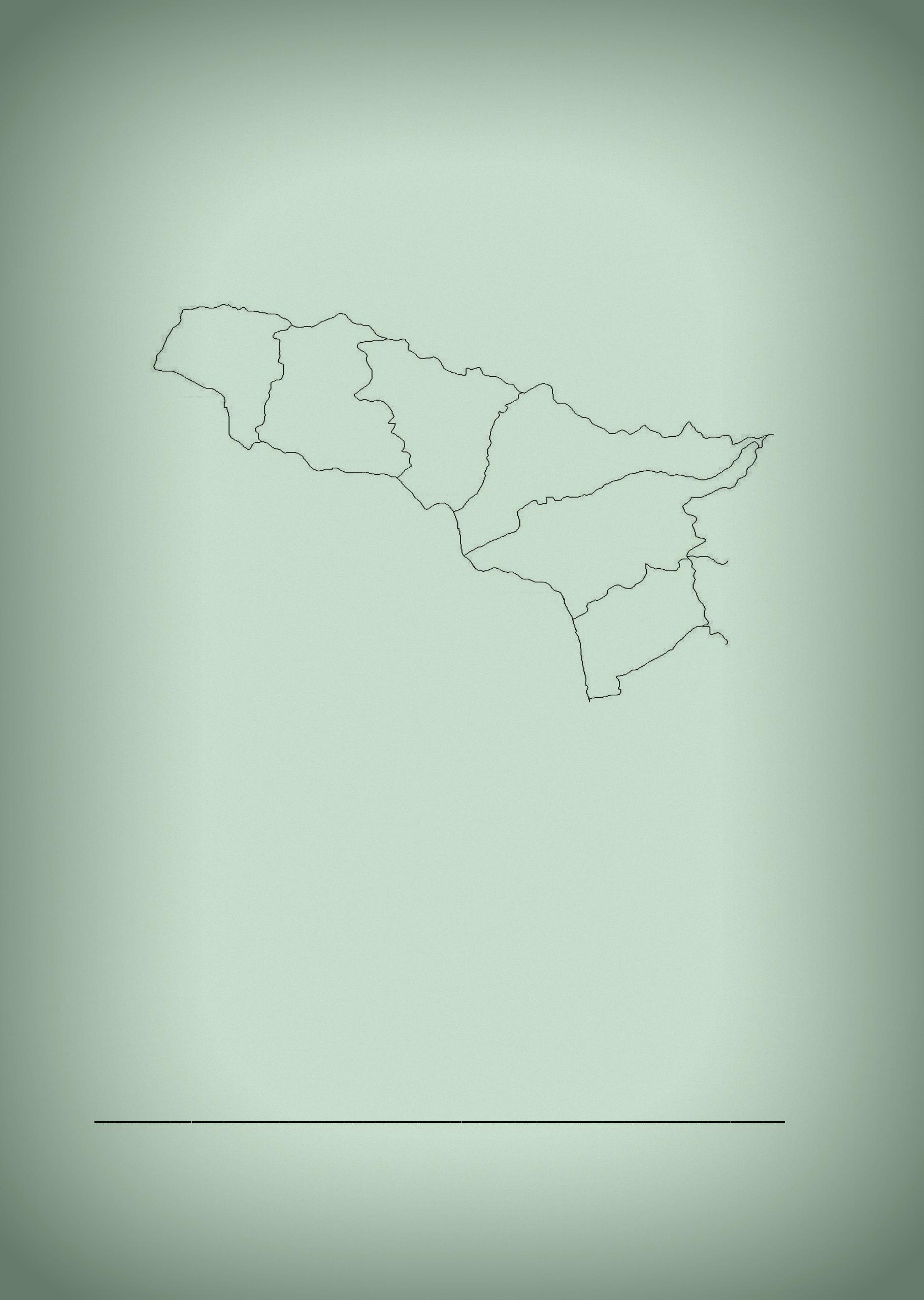 აფხაზეთის ავტონომიური რესპუბლიკაფინანსთა და ეკონომიკის სამინისტრო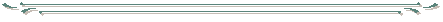 ანგარიშიაფხაზეთის ავტონომიური რესპუბლიკის სამთავრობო სტრუქტურების მიერ 2022 წლის 9 თვეშიგატარებული ღონისძიებების შესახებ2022 წელისარჩევი1.	აფხაზეთის ავტონომიური რესპუბლიკის ფინანსთა და ეკონომიკის სამინისტრო	31.1.	აფხაზეთის ავტონომიური რესპუბლიკის ბიუჯეტი	3ცხრილი N 1  2022 წლის 9 თვის აფხაზეთის ა/რ რესპუბლიკური ბიუჯეტის ფაქტიური შემოსულობები გადასახადების სახეების მიხედვით	3დიაგრამა N 1  რესპუბლიკური ბიუჯეტის შემოსულობების საერთო მოცულობაში შემოსავლების ხვედრითი წილები სახეების მიხედვით. 2022/9 თვე	4დიაგრამა N 2 რესპუბლიკური ბიუჯეტის შემოსულობების შედარება 2022/9 თვე-2021/9 თვე	4ცხრილი N 2 აფხაზეთის ა/რ რესპუბლიკური ბიუჯეტის შესრულების შედეგები. 2022/9თვე	5გარემოსდაცვითი მიმართულება	9დიაგრამა N 3  ხის მასალის ჩამონატანის დინამიკა 2019-2021 წ.წ.	9სტატისტიკა და ანალიტიკა	101.2.	აფხაზეთის ქონების განკარგვა და საწარმოთა მართვა	111.3.	აფხაზეთის ავტონომიური რესპუბლიკის მთავრობის წილობრივი მონაწილეობით დაფუძნებული კერძო სამართლის იურიდიული პირების 2022  წლის 9 თვეში ფინანსური შედეგების (მოგება-ზარალის) ანალიზი	13ცხრილი N 3 შპს-ების 2022 წლის  თვის  ფინანსური შედეგების (მოგება-ზარალის) ანალიზი	13დიაგრამა N 4 შპს-ების ფინანსური მაჩვენებლების შედარება  2022/9 თვე- 2021/9 თვე	131.5. სსიპ „პროგრამებისა და სერვისების სააგენტო“	141.6. სსიპ ,,,აფხაზეთიდან იძულებით გადაადგილებულ პირთა სტაჟირების, კვალიფიკაციის ამაღლებისა და დასაქმების ხელშეწყობის ცენტრი ბიზნეს ინკუბატორი	171.7. აფხაზეთის ავტონომიური რესპუბლიკის სავაჭრო-სამრეწველო პალატა	18ა(ა)იპ ,,საერთაშორისო ინიციატივა განვითარებისა და თანადგომისათვის“	202. აფხაზეთის ავტონომიური რესპუბლიკის შრომის, ჯამრთელობისა და სოციალური დაცვის სამინისტრო	222.1. „ა(ა)იპ აფხაზეთის სამედიცინო დაწესებულებებთან კოორდინაციის სააგენტო“	273. აფხაზეთის ავტონომიური რესპუბლიკის  განათლების და კულტურის სამინისტრო	284. იუსტიციისა და სამოქალაქო ინტეგრაციის საკითხებში აფხაზეთის ავტონომიური რესპუბლიკის მთავრობის აპარატი	375. აფხაზეთის ავტონომიური რესპუბლიკიდან იძულებით გადაადგილებულ პირთა - დევნილთა სამინისტრო	415.1. სსიპ „აფხაზეთიდან იძულებით გადაადგილებულ პირთა-დევნილთა მომსახურების სააგენტო“	42წინამდებარე ანგარიში მომზადებულია 2022 წლის 9 თვის სტატისტიკურ მონაცემებზე დაყრდნობით და აფხაზეთის ა/რ სამინისტროების და უწყებებისგან მიღებული მასალების საფუძველზე. ანგარიში განსახილველად წარედგინება აფხაზეთის ავტონომიური რესპუბლიკის მთავრობას.აფხაზეთის ავტონომიური რესპუბლიკის ფინანსთა და ეკონომიკის სამინისტროსაანგარიშო პერიოდში აფხაზეთის ავტონომიური რესპუბლიკის ფინანსთა და ეკონომიკის  სამინისტროს საქმიანობის სფეროს განეკუთვნება აფხაზეთის ავტონომიური რესპუბლიკის საფინანსო სისტემის მართვა, საფინანსო-საბიუჯეტო პოლიტიკის რეგულირების ღონისძიებათა განხორციელება, კომპეტენციის ფარგლებში ეკონომიკური პოლიტიკის შემუშავება და დარგობრივი ეკონომიკის სფეროების განვითარების ხელშეწყობა, ქონების განკარგვა და საწარმოთა მართვა.აფხაზეთის ავტონომიური რესპუბლიკის ბიუჯეტი„აფხაზეთის ავტონომიური რესპუბლიკის 2022 წლის რესპუბლიკური ბიუჯეტის შესახებ“ აფხაზეთის ავტონომიური რესპუბლიკის კანონით, აფხაზეთის ა/რ  რესპუბლიკური ბიუჯეტის შემოსულობების წლიური დაზუსტებული გეგმა განისაზღვრა 23 500 000 ლარით, აღნიშნული სახსრებიდან 9 თვის დაზუსტებულმა ასიგნებებმა შეადგინა 17 534 340 ლარი, ხოლო საკასო შესრულებამ - 17 528 188 ლარი (9 თვის გეგმის 99,9%, წლიური დაზუსტებული ბიუჯეტის 74,6%).ცხრილი N 1  2022 წლის 9 თვის აფხაზეთის ა/რ რესპუბლიკური ბიუჯეტის ფაქტიური შემოსულობები გადასახადების სახეების მიხედვითბიუჯეტის შევსების მთავარი წყაროებია ცენტრალური ბიუჯეტიდან მიღებული ტრანსფერი და საშემოსავლო გადასახადი, რომელთა ხვედრითი წილი შემოსავლების საერთო მოცულობაში 47,6 და 50,5 პროცენტს შეადგენს. შესაბამისად, აღნიშნული შემოსავლები ჯამში საერთო შემოსავლების 98,1 პროცენტია.  დანარჩენ შემოსავლებზე მოდის 2,2 პროცენტი.დიაგრამა N 1  რესპუბლიკური ბიუჯეტის შემოსულობების საერთო მოცულობაში შემოსავლების ხვედრითი წილები სახეების მიხედვით. 2022/9 თვედიაგრამა N 2 რესპუბლიკური ბიუჯეტის შემოსულობების შედარება 2022/9 თვე-2021/9 თვე2021 წლის ანალოგიურ პერიოდთან შედარებით:შემოსულობები გაიზარდა 2037 ათასი ლარით;საშემოსავლო გადასახადი გაიზარდა 873 ათასი ლარით;ტრანსფერის მოცულობა გაიზარდა 1099 ათასი  ლარით;სხვა შემოსავლები გაიზარდა 66 ათასი ლარით.ცხრილი N 2 აფხაზეთის ა/რ რესპუბლიკური ბიუჯეტის შესრულების შედეგები. 2022/9თველარი2022 წლის 9 თვეში სამინისტროს ეკონომიკური მიმართულებით მუშაობის ძირითად  მიმართულებებს წარმოადგენდა:საქართველოს რეგიონებში განსახლებული დევნილებისათვის ინფორმაციის მიწოდება როგორც დონორი ორგანიზაციების, ასევე სამინისტროს მიერ გამოცხადებული პროგრამებისა და პროექტების გასაცნობად;შესაძლო დონორის მოძიებაში ხელშეწყობა და კონსულტირება/დახმარება პროექტების წარსადგენი სააპლიკაციო ფორმების სწორად შედგენაში;დევნილი მოსახლეობის ეკონომიკური გაძლიერების ხელშეწყობის მიზნით საერთაშორისო და ადგილობრივ ორგანიზაციებთან, სახელმწიფო სტუქტურებთან  თანამშრომლობა დაფინანსების მოძიებისა და ერთობლივი პროექტების განსახორციელებლად;იგპ-თა ჩართულობის ხელშეწყობა საქართველოს მთავრობისა და სხვა ორგანიზაციების მიერ განხორციელებულ სხვადასხვა პროექტებში;დევნილთა და აფხაზეთის ოკუპირებულ ტერიტორიაზე ეკონომიკური სიტუაციის ანალიზი, შესაბამისი პროექტებისა და პროგრამების ინიცირება;აფხაზეთიდან იგპ-თა დასაქმების ხელშეწყობა; სტატისტიკური აღრიცხვა;საინფორმაციო ანალიტიკური მასალების მომზადება.სამინისტრო, კომპეტენციის ფარგლებში, აქტიურ საქმიანობას ეწეოდა სოციალურ-ეკონომიკური პროექტების შემუშავების, დონორი და პარტნიორი ორგანიზაციების მოძიების, საგრანტო კონკურსებში მონაწილეობის, ბენეფიციარების კონსულტირებისა და მათთვის საგრანტო წინადადებების მომზადების, სტატისტიკური ინფორმაციების დამუშავების, სხვადასხვა ანალიტიკური მასალების მომზადებისა და სხვა მიმართულებით.საანგარიშო პერიოდის განმავლობაში, სამინისტროს მიერ მომზადდა 7 სრული პროექტი და 4 წინადადება, რომელთაგან 5 სრული პროექტი და 4-ვე საგრანტო წინადადება გაგზავნილ იქნა შესაბამის ორგანიზაციებთან მათგან დაფინანსების მიღებისა და შემდგომი თანამშრომლობის მიზნით. კერძოდ:პროექტები:მობილური შეფუთვა/დაფასოების სერვისი საოჯახო მეურნეობების წარმოების განვითარებისთვის ბიუჯეტი - 14 000 ევრო. მიზანი - ქართლში, კახეთსა და სამეგრელოში მცხოვრები იგპ-ების საოჯახო მეურნეობების მხარდაჭერა, მათი ნაწარმის ღირებულებისა და შემოსავლების ზრდა მათთვის კვალიფიკაციის ამაღლებისა და მობილური შეფუთვა-დაფასოების სერვისისა მიწოდების გზით;წარედგინა გერმანიის საელჩოს და სლოვაკეთის საელჩოს (განმახორციელებლი SAIDC). შედეგი - დაფინანსდა სლოვაკეთის საელჩოს მიერ. 2022 წლის 6 ივლისს მიღებულ იქნა პირველი ტრანში 21 343,0 ლარის ოდენობით პროექტის განსახორციელებლად, რის შემდგომაც დაიწყო მისი წინამოსამზადებელი სამუშაოები. განხორციელდა პროექტის საინფორმაციო კამპანია, მოძიებული იქნა პროექტის ბენეფიციარები და მოკვეულ იქნა ინფორმაცია შესასყიდ ტექნიკა-დანადგარებთან დაკავშირებით.პოლიეთილენის საპრესი საწარმო იგპ-თა ჩასახლების ობიექტებში  ბიუჯეტი - 14 000 ევრო.მიზანი - პლასტიკის სეპარირება-ის დანერგვა. სპეციალური პრესით პოლიეთილენტერეფტალატი (PET) ბოთლები დაიპრესება და დასაწყობდება, რათა შემდგომ მოხდეს მისი გადაცემა რეციკლირებისათვის;წარედგინა  სლოვაკეთის საელჩოს (განმახორციელებლი SAIDC).  შედეგი - პროექტი მოწონებული იქნა, თუმცა საბოლოო გადაწყვეტილება დაფინანსების მიღებაზე არ არის ( საგრანტო პროგრამა, ერთი ორგანიზაციიდან მხოლოდ ერთ განაცხადს აფინანსებს).ხელმისაწვდომი და კომფორტული სამედიცინო სერვისების ჩამოყალიბება იგპ-თათვის ბიუჯეტი - 25 000 ევრო მიზანი - იგპ-თათვის ჯანდაცვის და პირველადი სამედიცინო მომსახურების სერვისებზე ხელმოსაწვდომობის ზრდა, ხარისხიანი სერვისებისა და კომფორტული სამედიცინო ინფრასტრუქტურის შექმნის გზითწარედგინა გერმანიის საელჩოსშედეგი - გერმანიის საელჩოსგან მივიღეთ უარი პროექტის დაფინანსებაზე. მიმდინარეობს სხვა დონორების მოძიება.ქ. ფოთში, აფხაზეთის ქუჩაზე განთავსებული კომპაქტური ჩასახლებების ელ.ენერგიით მომაგარებისთვის განახლებადი ენეგრიის მიკროელექტროსადურის მოწყობა ბიუჯეტი - 1 206 800 ლარი. მიზანი - არსებულ კოლექტიურ ცენტრში აფხაზეთიდან იგპ-ების უზრუნველყოფა ხელმისაწვდომი, მდგრადი და განახლებადი ელ.ენერგიითშედეგი - ინფორმაცია პროექტის შესახებ გაეგზავნა დონორებს (UNDP, DRC, ADA, CIDA)  სამომავლო თანამშრომლობის მიზანით. ამ დრომდე დონორებისგან გამოხმაურება არ ყოფილა.გავაციფრულოთ ურთიერთობები და გავაძლიეროთ საზოგადოება ბიუჯეტი - 35 000 ევრო. მიზანი - ოკუპირებულ ტერიტორიებზე დ აე.წ. ადმინისტრაციული გამყოფი ხაზის მიმდებარე სოფლებში მცხოვრები ახალგაზრდების ურთიერთობების ხელშეწყობა ციფრული უნარების განვითარების გზით და მათი შემოსავლებისზრდა.წარედგინა გერმანიის საერთაშორისო თანამშრომლობის საზოგადოებას (GIZ) და საქართველოს ინოვაციების და ტექნოლოგიების სააგენტოს (GITA). შედეგი - დონორების მხრიდან პროექტი დადებითად შეფასდა და გამოითქვა მზაობა მის დაფინანსებაზე. ამ ეტაპზე პარტიორი ორგანიზაციის მხრიდან არსებული მენეჯმენტის ცვლილების გამო პროექტი შეჩერებულია.ენერგეტიკული ტყის გაშენება ზუგდიდის მუნიციპალიტეტში ბიუჯეტი - 65 800 ლარი.  მიზანი - ქ.ზუგდიდის მუნიციპალიტეტის სოფელ რიყეში მცხოვრები მოსახლეობის  ენერგოუსაფრთხოების გაუმჯობესებისა და დასაქმებაში ხელშეწყობა.პროექტით გათვალისწინებულია აკაციის დარგვა. შედეგი - პროექტი წინასწარ მომზადდა შესაბამის საგრანტო კონკურსში წარსადგენად. მიმდინარეობს დონორების მოძიება.ენერგეტიკული ტყის გაშენება ხობის მუნიციპალიტეტში ბიუჯეტი - 43 200 ლარი. მიზანი - ხობის მუნიციპალიტეტის სოფელ საკუკაოში მცხოვრები მოსახლეობის  ენერგოუსაფრთხოების გაუმჯობესება და საარსებო წყაროზე ხელმისაწვდომობის ზრდაპროექტით გათვალისწინებულია მურყანის (თხმელა) დარგვა. შედეგი - პროექტი წინასწარ მომზადდა შესაბამის საგრანტო კონკურსში წარსადგენად. მიმდინარეობს დონორების მოძიება.საპროექტო წინადადებები:საგრანტო წინადადებები წარდგენილ იქნა სლოვაკეთის საელჩოს (განმახორციელებელი SAIDC) მიერ გამოცხადებული მცირე საგრანტო კონკურსში მონაწილეობის მისაღებად. მობილური შეფუთვა/დაფასოების სერვისი საოჯახო მეურნეობების წარმოების განვითარებისთვის - მომზადდა სრული პროექტიპოლიეთილენის საპრესი საწარმო იგპ-თა ჩასახლების ობიექტებში  - მომზადდა სრული პროექტიაფხაზეთიდან იგპ-ების მცირე და საშუალო ბიზნესების გაძლიერება ელექტრონული კომერციის მიმართულებითბიუჯეტი - 11 500 ევრო. მიზანი - აფხაზეთიდან იგპ-ების მცირე და საშუალო ბიზნესის ხელშეწყობა ბიზნეს ადმინისტრირების, ციფრული მარკეტინგისა და ელექტრონული კომერციის მიმართულებით, მათი უნარების გაუმჯობესებისა და ელექტრონული გაყიდვების პლატფორმის დანერგვის გზითშედეგი - წინადადება ვერ გადავიდა შემდგომ ეტაპზე, ვინაიდან გრანტის გამცემი ერთი  ორგანიზაციიდან მხოლოდ ერთ პროექტს აფინანსებს.აფხაზეთის ეკონომიკური პოტენციალისა და იგპ მეწარმეების საჭიროებების კვლევა  ბიუჯეტი -10 000 ევრო. მიზანი - ოკუპირებული აფხაზეთისა და იგპ-თა ეკონომიკური და სამეწარმეო პოტენციალის, მცირე და საშუალო საწარმოების ხელშემშლელი ფაქტორების გამოვლენა, მათი შემდგომი განვითარებისა და ქართულ-აფხაზური ეკონომიკური თანამშრომლობის  ხელშეწყობისთვისშედეგი - წინადადება ვერ გადავიდა შემდგომ ეტაპზე, ვინაიდან გრანტის გამცემი ერთი  ორგანიზაციიდან მხოლოდ ერთ პროექტს აფინანსებს;წლის 9 თვეში: აფხაზეთის ა/რ-ის მთავრობის დავალებით, ეკონომიკური დეპარტამენტი აქტიურად მუშაობდა სასპონსორო პაკეტის მომზადებაზე კულტურული და სპორტული მიმართულებით დაინტერესებული მხარეებისთვის სპეციალური შეთავაზების გასაკეთებლად. აღნიშნულის ფარგლებში, შემუშავდა სასპონსორო წინადადების განაცხადის  შაბლონი, რომელიც გაიგზავნა  აფხაზეთის ა/რ-ის განათლებისა და კულტურის სამინისტროში, მათგან სწორი და მიზანმიმართული ინფორმაციის მისაღებად. განხორციელდა რამდენიმე ვიზიტი აღნიშნულ სამინისტროში და სამინისტროს დაქვემდებარებულ შესაბამის ორგანიზაციებთან, საიდანაც მიღებულ იქნა გარკვეული ინფორმაცია. აღნიშნულის საფუძველზე მომზადდა სასპონსორო პაკეტის დოკუმენტი დაინტერესებული მხარეებისთვის;ეკონომიკური დეპარტამენტის 2 თანამშრომელი მონაწილეობდა სსიპ „ეკონომიკური პროგრამების სააგენტოს“ მიერ განსახორციელებელი პროგრამების საკონკურსო კომისიის საქმიანობაში;სამინისტროს თანამშრომლები ჩართული იყვნენ დაინტერესებული პირების და მეწარმეების  კონსულტირების პროცესში, ეხმარებოდნენ პროექტების მომზადებაში და უწევდნენ პრაქტიკულ რეკომენდაციებს. აღნიშნული მიმართულებით, ჯამში 40 ბენეფიციარს გაეწია შესაბამისი კონსულტაცია და დახმარება სხვადასხვა მიმართულებით. კერძოდ:სსიპ ,,ეკონომიკური პროგრამების სააგენტოს“ მიერ გამოცხადებულ საგრანტო კონურსებში დაინტერესებულ 29 იგპ-ს;,,მშვიდობის ფონდში“ პროექტის შედგენა/წარდგენაში დახმარება გაეწია 5 პირს სოფლის მეურნეობისა და წარმოების მიმართულებით;სახელმწიფო პროგრამაში ,,აწარმოე საქართველო“ პროექტის შედგენა/წარდგენაში დახმარება გაეწია  4 პირს. აქედან ერთმა გადალახა კონკურსის პირველი ეტაპი და მას დახმარება გაეწია სრული ბიზნეს გეგმის შედგენაში; სსიპ „სოფლის განვითარების სააგენტოს“ პროგრამით სარგებლობისთვის დახმარება გაეწია 1 ბენეფიციარს აფხაზეთის ოკუპირებული ტერიტორიიდან, ტრაქტორის შეძენის მიზნით;„დევნილთა, ეკომიგრანტთა და საარსებო წყაროებით უზრუნველყოფის სააგენტოს“ პროგრამაში მონაწილეობის მისაღებად კონსულტაცია გაეწია 1  აფხაზეთიდან იგპ-ს გრავირების აპარატის შეძენის მიზნით;აფხაზეთის ა/რ მთავრობის დავალებით, ეკონომიკური დეპარტამენტის მიერ მომზადდა პალეტების საწარმოს საინვესტიციო პროექტი (ე.წ.პალეტების საწარმოს ბიზნეს გეგმა), როგორც ზუგდიდის მუნიციპალიტეტში განსახორციელებლად, ასევე ქ.ქუთაისის ადგილმდებარეობისთვის. აღნიშნულის მოსამზადებლად შესაწავლილ იქნა პალეტების წარმოების მთლიანი მიმართულება, მისი წარმოების ტექნოლოგია, დარგში არსებული სიტუაცია, განხორციელდა კონკურენტების ანალიზი, ფინანსური ანალიზი და სხვა. მომზადებული დოკუმენტები გადაეგზავნათ შესაბამის პირებს;ქართულ და აფხაზურ ენებზე გამოიცა ბუკლეტები ,,პრაქტიკული რეკომენდაციები ხილ-ბოსტნეულის ჩირებისა და ცუკატების წარმოების საკითხებში“. აღნიშნული სახელმძღვანელო განსაკუთრებით აქტუალურია ამ საკითხით დაინტერესებული მეწარმეებისათვის, რომლებსაც საოჯახო პირობებში მოჰყავთ კაკლოვანი და კენკროვანი კულტურები და აწარმოებენ სხვადასხვა სახეობის ხილის ჩირებს. საგრანტო პროექტის ფარგლებში, აფხაზეთის ა/რ ფინანსთა და ეკონომიკის სამინისტროს და ჩეხეთის განვითარების სააგენტოს ფინანსური მხარდაჭერით, ა(ა)იპ “საერთაშორისო ინიციატივა განვითარებისა და თანადგომისათვის” ორგანიზაციის მიერ ზუგდიდში ჩირის გადამამუშავებელი სოციალური საწარმოს გახსნის ღონისძიებაზე შედგა ბუკლეტის პრეზენტაცია, რომლებიც დაურიგდა დაიტერესებულ პირებს. სახელმძღვანელო გადაეცათ ასევე ,,თბილისობის“ დღესასწაულზე დაინტერესებულ მეწარმეებს;გამოიცა ორენოვანი (ქართულ-ინგლისური) განახლებული სტატისტიკური კრებული ,,აფხაზეთის ავტონომიური რესპუბლიკის სოციალურ-ეკონომიკური მდგომარეობა 1985-1992 წ.წ.“, რომელიც რომელიც წარედგინა აფხაზეთის მთავრობას, აფხაზეთის უმაღლეს საბჭოს, შერიგებისა და სამოქალაქო თანასწორობის საკითხებში საქართველოს სახელმწიფო მინისტრის აპარატს, საქართველოს სტატისტიკის ეროვნულ სამსახურს, აფხაზეთის ავტონომიური რესპუბლიკის სამთავრობო სტრუქტურებს, სოხუმის სახელმწიფო უნივერსიტეტს;მომზადდა ინფორმაცია და პრეზენტაცია სოფ. ფოცხოეწერში ხის გადამამუშავებელი ინდუსტრიის პერსპექტივებისა და თანამშრომლობის საკითხებზე;ჩატარებულ იქნა გასვლითი ღონისძიებები სხვადასხვა ლოკაციაზე სამინისტროს მფლობელობაში მყოფი  საინვესტიციო ქონების სრულფასოვნად შესასწავლად. მომზადდა საინვესტიციო კატალოგი, რომელიც გადაეგზავნა დეპარტამენტის კურატორ მოადგილეს შესათანხმებლად;შედგენილ იქნა კვლევის კითხვარი, რომლის მიზანია გამოვლენილი საჭიროებების შესაბამისად, აფხაზეთიდან დევნილ მოსახლეობაში დასაქმების, მიკრო, მცირე და საშუალო ბიზნესის წამოწყების, ასევე ბიზნესის გაფართოების ხელშეწყობის გაუმჯობესება. კვლევის კითხვარის ელექტრონული ვერსია მზადაა სამინისტროს ოფიციალურ გვერდზე განსათავსებლად.გარემოსდაცვითი მიმართულებასამინისტრო აქტიურად იყო ჩართული გარემოსდაცვით ღონისძიებებსა და ამ მიმართულებით გამართულ შეხვედრებში. საანგარიშო პერიოდში:საქართველოს საპატრიარქოს ფონდისგან ,,გაამწვანე საქართველო“ მოპოვებულ იქნა 30 ცალი კვიპაროსის ნერგი, რომელიც დაირგო ქალაქ სენაკში, თემურ ბოკუჩავას სახელობის №7 საჯარო სკოლაში, გამწვანების აქციის ფარგლებში.შესწავლილ იქნა მდ. ენგურის მიერ ხის მასალის ჩამონატანის გამოყენების შესაძლებლობა. შესწავლილ იქნა ხის ჩამონატანის (ძირითადად, ნაძვი და სოჭი; პერიოდი - ივნისიდან სექტემბრამდე) დინამიკა 2019-2021 წ.წ. დიაგრამა N 3  ხის მასალის ჩამონატანის დინამიკა 2019-2021 წ.წ.სამინისტროს სპეციალისტებმა მონაწილეობა მიიღეს სხვადასხვა ღონისძიებებსა და შეხვედრებში გარემოსდაცვითი მიმართულებით:მდგრადი ენერგეტიკის და გარემოს დაცვის სამუშაო ჯგუფის შეხვედრა - ორგანიზატორი: საქართველოს მთავრობის მდგრადი განვითარების მიზნების (SDGs) უწყებათაშორისო საბჭო;კლიმატის ცვლილების კოალიციის 2022 წლის პირველ სამუშაო შეხვედრა - ორგანიზატორი: ღონისძიებაში „ჯანსაღი პლანეტა საყოველთაო კეთილდღეობისთვის - ჩვენი პასუხისმგებლობა, ჩვენი შესაძლებლობა”, რომელიც ჩატარდა საერთაშორისო ღონისძიების „სტოკჰოლმ+50“ ფარგლებში. ორგანიზატორი: გაეროს განვითარების პროგრამა საქართველოში;იაპონიის მთავრობის და საქართველოს გარემოს დაცვისა და სოფლის მეურნეობის სამინისტროს ერთობლივი პროექტის პრეზენტაცია, რომელიც ეხებოდა კლიმატის ცვლილების შერბილებისა და მის შედეგებთან ადაპტაციის სფეროში საქართველოს საერთაშორისო ვალდებულებების შესრულებას;ბაზალეთის „მწვანე არქიტექტურისა და საინჟინრო ტექნოლოგიების სასწავლო-სადემონსტრაციო ცენტრში“ სამუშაო სემინარი, რომელიც ჩატარდა გარემოს დაცვის მსოფლიო დღის ფარგლებში. ორგანიზატორი: საქართველოს გარემოს დაცვისა და სოფლის მეურნეობის სამინისტრო და საქართველოს ,,მწვანეთა მოძრაობა“;ეროვნული სატყეო პროგრამის სამუშაო ჯგუფის ფარგლებში დაგეგმილი გასვლითი შეხვედრები აჭარის რეგიონში. ორგანიზატორი: საქართველოს გარემოს დაცვისა და სოფლის მეურნეობის სამინისტრო;ინციდენტების პრევენციისა და მათზე რეაგირების მექანიზმის მონაწილეებისა და  საზოგადოების წარმომადგენლების საინფორმაციო შეხვედრა, რომელიც ორგანიზებული იყო გაერო-ს ქალთა ორგანიზაციასთან (UN Women) თანამშრომლობით ქალებზე, მშვიდობასა და უსაფრთხოებაზე გაეროს უშიშროების საბჭოს რეზოლუციების განხორციელების ფარგლებში;ონლაინ კონფერენცია თემაზე ,,საინფორმაციო ომი საქართველოს კონფლიქტურ რეგიონებში“, სადაც გავამახვილეთ ყურადღება გარემოსდაცვითი საკითხების გააქტიურების დადებით მხარეზე;კვირეულები ,,დავასუფთაოთ საქართველო“  და ,,კლიმატის ცვლილება“.სამინისტროს თანამშრომლები მონაწილეობას ღებულობენ საქართველოს გარემოს დაცვისა და სოფლის მეურნეობის სამინისტროში ტყის კოდექსში ტყის სარეპროდუქციო მასალების იმპორტის, ექსპორტის და წარმოების წესის შემუშავებაში.სტატისტიკა და ანალიტიკა საანგარიშო პერიოდში მომზადდა:სტატისტიკური ბიულეტენები (2021 წლის IV კვარტალი,  2022 წლის I  კვარტალი, 2022 წლის 6 თვე), სადაც აისახა  აფხაზეთის ავტონომიური რესპუბლიკის საბიუჯეტო ორგანიზაციების და ბიზნეს სექტორის (სახელმწიფო წილით დაფუძნებული საწარმოები) ძირითადი სტატისტიკური მონაცემები;ანგარიშები აფხაზეთის ავტონომიური რესპუბლიკის სამთავრობო სტრუქტურების მიერ 2021 წელს, 2022 წლის I კვარტალსა და 6 თვეში  გაწეული საქმიანობის შესახებ.მიღებულ და დამუშავებულ იქნა აფხაზეთის საბიუჯეტო ორგანიზაციებისა და ბიზნეს საწარმოების ანგარიშები შრომის შესახებ და, შესაბამისად, მომზადდა სტატისტიკური ანგარიშები (2021 წლის წლიური, 2021 წლის I და  II კვარტალი), რომლებიც წარედგინა საქართველოს სტატისტიკის ეროვნულ სამსახურს.მომზადდა ანალიტიკური მასალა 2022 წლის რუსეთ-უკრაინის ომის გავლენის შესახებ დე-ფაქტო აფხაზეთის სოციალურ-ეკონომიკურ მდგომარეობაზე. ასევე, პერიოდულად მზადდებოდა ოკუპირებული აფხაზეთის ტერიტორიაზე მიმდინარე მოვლენების დაიჯესტები და სხვადასხვა სახის ანალიზი იქ არსებული ფინანსური, სოციალური და ეკონომიკური სიტუაციის შესახებ. ამჟამად მიმდინარეობს მუშაობა რუსეთისა და დე-ფაქტო აფხაზეთის სოციალურ-ეკონომიკური ურთიერთობების შესახებ 1993 წლიდან დღემდე. აფხაზეთის ქონების განკარგვა და საწარმოთა მართვასსიპ ,,აფხაზეთის ქონების განკარგვისა და საწარმოთა მართვის სააგენტოს“ საქმიანობის სფეროს წარმოადგენდა აფხაზეთის ავტონომიური რესპუბლიკის ქონების მართვა და განკარგვა, სარგებლობაში გადაცემა, აფხაზეთის ა/რ-ის წილობრივი მონაწილეობით  შექმნილ საწარმოებში პარტნიორის/აუქციონერის უფლებამოსილების განხორციელება. წლიური ბიუჯეტი - 427 990 ლარი, აქედან პროგრამული ბიუჯეტი - 63 260 ლარი (14,8%).9 თვის  ბიუჯეტი  -  321 830 ლარი, აქედან პროგრამული ბიუჯეტი - 32 360 ლარი (99,5%), პროგრამული ბიუჯეტი - 49 065 ლარი,რაც საერთო თანხის 15,3%-ია. დასაქმებული - 25 პირი (მ.შ. შტატით გათვალისწინებული 13, შტატგარეშე - 7, პროგრამებში ჩართული - 5).2022   წლის 9 თვეში:სააგენტოს სხვადასხვა უწყებებიდან გადმოეცა: 139 147,73 ლარის მოძრავი ქონებაუძრავი ქონება, კერძოდ:სსიპ - სახელმწიფო ქონების ეროვნული სააგენტოს მიერ - ქ. სენაკში ტაბიძის ქუჩა N71 მდებარე 191,40 კვ. მ უძრავი ქონება;სსიპ „ეკონომიკური პროგრამების სააგენტოს“ ბალანსზე რიცხული ქ. თბილისი, თამარაშვილის ქუჩა N15ა, მე-2 სართულზე მდებარე საოფისე ფართიდან - 15,95 კვ.მ ფართი.სააგენტომ სამედიცინო პროფილის 8 კერძო სამართლის იურიდიული პირს (შპს) გადასცა  15 491,69 ლარის ღირებულების მოძრავი ქონება.სააგენტო ინტენსიურად მუშაობდა აფხაზეთის ა/რ მთავრობის 100%-იანი წილობრივი მონაწილეობით დაფუძნებულ კერძო სამართლის იურიდიული პირების რეორგანიზაციის პროცესში, რომელიც უნდა განხორციელდეს შერწყა-მიერთების ფორმით. კერძოდ:განხორციელდა აფხაზეთის ა/რ მთავრობის 100%-იანი წილობრივი მონაწილეობით დაფუძნებულ კერძო სამართლის იურიდიული პირის შპს „დევნილთა საოჯახო მედიცინის ცენტრის“ რეორგანიზაცია შერწყმა/მიერთების ფორმით. შპს „დევნილთა საოჯახო მედიცინის ცენტრს“ შეეცვალა საფირმო სახელწოდება, დაერქვა შპს „სამედიცინო ცენტრი „დიომედი“ და მიერთებული სამეწარმეო საზოგადოებები ჩამოყალიბდა შპს სამედიცინო ცენტრი „დიომედი“-ს ფილიალებად:შპს „ზაურ ხუბუტიას სახ. დევნილთა საოჯახო მედიცინის ცენტრი დიოსკურია“- შპს „სამედიცინო ცენტრი „დიომედი“ გლდანის ფილიალად; შპს საოჯახო მედიცინის ცენტრი „ცხუმი“ - შპს სამედიცინო ცენტრი „დიომედი“ წყნეთის ფილიალად;შპს „საოჯახო მედიცინის ცენტრი ,,აფხაზეთი“ - შპს „სამედიცინო ცენტრი „დიომედი“ საბურთალოს ფილიალად; განხორციელდა აფხაზეთის ა/რ მთავრობის 100%-იანი წილობრივი მონაწილეობით დაფუძნებულ კერძო სამართლის იურიდიული პირის შპს დევნილთა საოჯახო მედიცინის ცენტრ „ბიჭვინთას“ რეორგანიზაცია შერწყმა/მიერთების ფორმით. შპს დევნილთა საოჯახო მედიცინის ცენტრ „ბიჭვინთას“ შეეცვალა საფირმო სახელწოდება, დაერქვა შპს „სამედიცინო ცენტრი „დიომედი+“ და მიერთებული სამეწარმეო საზოგადოებები ჩამოყალიბდა შპს სამედიცინო ცენტრი „დიომედი+“-ის ფილიალებად:შპს „აფხაზეთიდან იგპ-თა წყალტუბოს პოლიკლინიკა“ - შპს „სამედიცინო ცენტრი „დიომედი + “-ის წყალტუბოს ფილიალად;შპს „აფხაზეთიდან იგპ-თა ფოთის პოლიკლინიკა“ - შპს „სამედიცინო ცენტრი „დიომედი + “-ის ფოთის ფილიალად;შპს „სენაკის დევნილთა პოლიკლინიკა“ - შპს „სამედიცინო ცენტრი „დიომედი + “-ის სენაკის ფილიალად;მიმდინარეობს შპს „აფხაზეთიდან იგპ-თა ზუგდიდის პოლიკლინიკის“ რეორგანიზაციის პროცესი (შემდგომში „შემძენი სამეწარმეო საზოგადოება“), რომელსაც შეუერთდება შპს „აფხაზეთიდან იგპ-თა ჯვარის ამბულატორია“ და შპს „აფხაზეთიდან იგპ-თა ხობის პოლიკლინიკა“; სააგენტოში შექმნილი მუდმივმოქმედი სააუქციონო კომისიის გადაწყვეტილების საფუძველზე მიმდინარეობს ავტოსატრანსპორტო საშუალებების ელექტრონული აუქციონი.სააგენტო ახორციელებდა 2 პროგრამას:,,ოკუპირებული აფხაზეთის ტერიტორიაზე განთავსებული სახელმწიფო უძრავი ქონების საკადასტრო აღწერა“ 9 თვის დაზუსტებული ბიუჯეტი - 26 695 ლარი, ფაქტიური შესრულება - 26 695 ლარი (100%). მიზანი - აფხაზეთის ოკუპირებულ ტერიტორიაზე განთავსებული სახელმწიფო უძრავი ქონების სსიპ ,,საჯარო რეესტრის ეროვნულ სააგენტოში“ რეგისტრაცია შესაბამისი წესითშედეგი - პროგრამის ფარგლებში, საანგარიშო პერიოდში,  აფხაზეთის ოკუპირებულ ტერიტორიაზე განთავსებულ 35-მდე სხვადასხვა სახელმწიფო უძრავ ქონებაზე განხორციელდა პირველადი სარეგისტრაციო დოკუმენტაციის მოძიება (ესპლიკაცია, ორთო ფოტო, საკადასტრო აზომვითი ნახაზი და სხვა.,, აფხაზეთის ქონების გაკარგვისა და საწარმოთა მართვის სააგენტოს მართვაში არსებული კერძოს სამართლის იურიდიული პირების (შპს) მარკეტინგული მომსახურება“9 თვის დაზუსტებული ბიუჯეტი - 22 370 ლარი, ფაქტიური შესრულება - 22 360 ლარი (99,9%).მიზანი - ციფრული მარკეტინგის დანერგვა და განხორციელებაშედეგი - თითოეული პოლიკლინიკისათვის შეიქმნა სოციალური გვერდი; მიზნობრივ ჯგუფებს სამედიცინო სერვისებთან და აქციებთან დაკავშირებით მიეწოდათ შესაბამისი ინფორმაცია. პროექტის პირველ თვეებში განხორციელებულმა აქტივობებმა და უშუალოდ პოლიკლინიკების აქტიურმა ჩართულობამ დააფიქსირა საპროგნოზო მაჩვენებელზე მაღალი შედეგი. შესამჩნევად პროგრესირებადი იყო ყველა დაწესებულების სოციალურ გვერდებზე პოსტზე ჩართულობის მაჩვენებელი.აფხაზეთის ავტონომიური რესპუბლიკის მთავრობის წილობრივი მონაწილეობით დაფუძნებული კერძო სამართლის იურიდიული პირების 2022  წლის 9 თვეში ფინანსური შედეგების (მოგება-ზარალის) ანალიზი2022 წლის 30 სექტემბრის მდგომარეობით საქმიანობას წარმართავდა აფხაზეთის ავტონომიური რესპუბლიკის მთავრობის მიერ დაფუძნებული სამედიცინო პროფილის 6 ძირითადი საწარმო და 6 ფილიალი. სსიპ „აფხაზეთის ქონების განკარგვისა და საწარმოთა მართვის სააგენტო“-ს  მიერ კერძო სამართლის იურიდიული პირების საქმიანობის ეფექტურობის განსაზღვრის მიზნით 2022 წლის 9 თვის ეკონომიკური მაჩვენებლები შედარებულ იქნა 2021 წლის შესაბამისი პერიოდის მაჩვენებლებთან.   ცხრილი N 3 შპს-ების 2022 წლის  თვის  ფინანსური შედეგების (მოგება-ზარალის) ანალიზიდიაგრამა N 4 შპს-ების ფინანსური მაჩვენებლების შედარება  2022/9 თვე- 2021/9 თვე1.5. სსიპ „პროგრამებისა და სერვისების სააგენტო“სსიპ „პროგრამებისა და სერვისების სააგენტოში“ განხორციელებული სტრუქტურულ-ფუნქციონალური რეორგანიზაციის შედეგად, აღნიშნული სააგენტოს ბაზაზე შეიქმნა სსიპ „ეკონომიკური პრორგამების სააგენტო“, რომელმაც ფუნქციონირება დაიწყო მ.წ. 01 მარტიდან. წლიური ბიუჯეტი - 1 175 475 ლარი, აქედან პროგრამული ბიუჯეტი - 444 865 ლარი (37,8%);9 თვის ბიუჯეტი -  891 387 ლარი,  ფაქტიური შესრულება - 883 685 ლარი (99,1%). პროგრამული ბიუჯეტი - 356 697 ლარი (ფაქტიური შესრულება - 356 343 ლარი ანუ 99,9%), რაც საერთო თანხის 40%-ია.  დასაქმებული - 76 პირი (მ.შ. შტატით გათვალისწინებული 27, შტატგარეშე - 12, პროგრამებში ჩართული - 37).საქმიანობის სფეროს წარმოადგენდა აფხაზეთიდან იგპ-თათვის ეკონომიკური და აგრარული მიმართულებით მიზნობრივი პროგრამების შემუშავება და განხორციელება. დამტკიცდა სამი კომისია - სატენდერო, სააუქციონო და განაცხადების შეფასების კომისია.სააგენტო თავის საქმიანობას ძირითადად ახორციელებს პროგრამების (ქვეპროგრამების) იმპლემენტაციის გზით. ამ ეტაპზე, აფხაზეთის ავტონომიური რესპუბლიკის კანონის „აფხაზეთის ავტონომიური რესპუბლიკის 2022 წლის რესპუბლიკური ბიუჯეტის შესახებ“ მიხედვით სააგენტოში მიღებული და დამტკიცებულია 2 პროგრამა და შემავალი 7 ქვეპროგრამა. პროგრამული ბიუჯეტის შესრულებამ  საანგარიშო პერიოდში შეადგინა 356 343 ლარი, რაც დაგეგმილის 99,9%.პროგრამა „ეკონომიკური სერვისების მიწოდება“ 9 თვის ბიუჯეტი - 177 607 ლარი, ფაქტიური შესრულება - 177 253 ლარი (99,8%)ქვეპროგრამები: „დასაქმების ხელშეწყობის“ ქვეპროგრამა9 თვის დაზუსტებული ბიუჯეტი - 61 710 ლარი, ფაქტიური შესრულება - 61 703 ლარი (100%). მიზანი - აფხაზეთიდან იგპ-ების საქმიანობის წამოწყების/“სტარტაპისა“ და განვითარების პროცესში მხარდაჭერის გაწევა შესაბამისი მატერიალურ-ტექნიკური აქტივებისა და პროფესიულტექნიკური უნარ-ჩვევების უზრუნველყოფის გზით, ამ უკანასკნელის დამადასტურებელი დოკუმენტის ან სათანადო რეკომენდაციის არარსებობის შემთხევაში. შედეგი - კომისიამ გამოავლინა 24 გამარჯვებული ბენეფიციარი.  შეძენილ იქნა მოთხოვნილი აქტივები (შესყიდვების შესახებ არსებული კანონმდებლობის მიხედვით). 20 ბენეფიციარი სრულად ან ნაწილობრივ დაკმაყოფილდა შესაბამისი აღჭურვილობით, მათთან გაფორმდა სათანადო დოკუმენტაცია. დარჩენილი ბენეფიციარების სრული დაკმაყოფილება მოხდება მე-4 კვარტალში. „ეკონომიკური საქმიანობის მომსახურეობა“9 თვის დაზუსტებული ბიუჯეტი - 36 897 ლარი, ფაქტიური შესრულება - 36 550 ლარი (99,0%). მიზანი - აფხაზეთიდან იგპ-თა და აფხაზეთის ოკუპირებულ ტერიტორიაზე ლეგიტიმურად მცხოვრები მოსახლეობისთვის ეკონომიკური მომსახურების გაწევა რუხის საინფორმაციო-საკონსულტაციო ცენტრში „აფხაზეთი“. შედეგი  რუხის საინფორმაციო-საკონსულტაციო ცენტრში აფხაზეთიდან 400-მდე იგპ-ს გაეწია კონსულტაცია/დახმარება.აქტიურია მომართვიანობა აფხაზეთის ოკუპირებულ ტერიტორიაზე ლეგიტიმურად მცხოვრები პირებისაგან, განსაკუთრებით სასოფლო-სამეურნეო მიმართულებით. ასევე, ქვეპროგრამების „დევნილი მეფუტკრეების მხარდაჭერა“, „დასაქმების ხელშეწყობა“, „დევნილთა სამეწარმეო საქმიანობის გაძლიერება“ განხორციელების ფინალური ეტაპების მნიშვნელოვანი ნაწილი (კერძოდ, სამეგრელო-ზემო სვანეთში გამარჯვებული ბენეფიციარების აღჭურვილობა) შედგა „რუხი მოლის“ ტერიტორიაზე რუხის საინფორმაციო-საკონსულტაციო ცენტრის აქტიური ჩართულობით. „ეკონომიკური მომსახურეობა აფხაზეთის ოკუპირებულ ტერიტორიაზე“9 თვის დაზუსტებული ბიუჯეტი - 60 800 ლარი, ფაქტიური შესრულება - 60 800 ლარი (100%). მიზანი - ვეტერინარული მომსახურეობის გაწევა და მცენარეთა დაცვის უზრუნველყოფა გალის ოკუპირებულ ტერიტორიაზე; კრებსითი საინფორმაციო-ანალიტიკური მასალის შემუშავება აფხაზეთის მინერალური რესურსების შესახებ.შედეგი სატენდერო საფუძველზე შესყიდულ იქნა 19 000 ლარის ვეტპრეპარატები, რომლებიც მიღება-ჩაბარების აქტების საფუძველზე გადაეცა აფხაზეთის ოკუპირებულ ტერიტორიაზე ლეგიტიმურად მცხოვრებ და წინასწარ შერჩეულ 8 ვეტსპეციალისტს. რომლებიც განახორციელებენ შესაბამის ვეტმომსახურეობას გალის ოკუპირებულ ტერიტორიაზე საშიში ინფექციური (ზოონოზური) დაავადებების საწინააღმდეგოდ იმუნიზაციის ჩატარებისა და ეპიზოტური კეთილსაიმედობის შენარჩუნების მიზნით;გალის რაიონის ოკუპირებულ ტერიტორიაზე ფაროსანას საწინააღმდეგო ქიმიური ღონისძიებების გატარების მიზნით  აფხაზეთის ა/რ ფინანსთა და ეკონომიკის სამინისტროს მიერ სააგენტოს გადაეცა 5 000  ლიტრი ბიფენტრინის შემცველი ინსექტიციდი, რომლის ათვისება მოხდება ორ ეტაპად. პირველ ეტაპზე სააგენტოს მიერ შერჩეულ 11 კოორდინატორს მიღება-ჩაბარების აქტების საფუძველზე გადაეცა 2 920 ლიტრი ბიფენტრინი, რომელიც გადატანილ იქნა გალის ოკუპირებულ ტერიტორიაზე.„ინფრასტრუქტურული პროექტების მომზადების მომსახურეობა“9 თვის დაზუსტებული ბიუჯეტი - 18 200 ლარი, ფაქტიური შესრულება - 18 200 ლარი (100%). მიზანი - აფხაზეთიდან დევნილთათვის (მათ შორის დევნილთა კოლექტიურ ჩასახლებებში) დეფექტური აქტებისა და ხარჯთაღრიხცხვის შედგენაშედეგი - 50 ობიექტზე მომზადებულ იქნა სამშენებლო-სარემონტო სამუშაოებთან დაკავშირებული დეფექტური აქტები და სათანადო ხარჯთაღრიცხვა 981 310 ლარის ოდენობით. კერძოდ:აფხაზეთის ა/რ იძულებით გადაადგილებულ პირთა-დევნილთა სამინისტრო - 47 ობიექტი - 527 510 ლარის ღირებულების ხარჯთაღრიცხვა საქართველოს სხვადასხვა რეგიონშიაფხაზეთის ა/რ მთავრობის აპარატი - ქ. თბილისი ალ. ყაზბეგის გამზ. N42 მე-6 სართულის რემონტი - 119 834 ლარის ღირებულების ხარჯთაღრიცხვა; აფხაზეთის ა/რ ფინანსთა და ეკონომიკის სამინისტრო - სამეგრელო-ზემო სვანეთის რეგიონი ს. ფოცხო-ეწერი. ხის გადამუშავების საამქრო (სამრეწველო, სამშენებლო პალეტები) - 259 940 ლარის ღირებულების ხარჯთაღრიცხვა;  აფხაზეთის ა/რ განათლებისა და კულტურის სამინისტრო - ქ. თბილისი დ. წყნეთი ზონა „გ“ მაია წყნეთელის II ჩიხი N2 -74 026 ლარის ღირებულების ხარჯთაღრიცხვა.შესრულებული მომსახურებიდან საკუთარი შემოსავლების ანგარიშზე შემოსავალმა შეადგინა 4098 ლარი.,,პროგრამა „ეკონომიკური საქმიანობის მხარდაჭერა“ 9 თვის ბიუჯეტი - 179 09ო ლარი, ფაქტიური შესრულება - 179 090 ლარი (100%),ქვეპროგრამები:„დევნილთა სამეწარმეო საქმიანობის გაძლიერება“9 თვის დაზუსტებული ბიუჯეტი - 89 690 ლარი, ფაქტიური შესრულება - 89 690 ლარი (100%). მიზანი - აფხაზეთიდან დევნილთა უკვე არსებული სამეწარმეო საქმიანობის გაძლიერება მათი საქმიანი წინადადებებისა და ბიზნეს-პროექტების მატერიალურტექნიკური მხარდაჭერის გზითშედეგი - კომისიამ გამოავლინა 19 გამარჯვებული ბენეფიციარი, რომელთაგან 16 სრულად ან ნაწილობრივ დაკმაყოფილდა შესაბამისი აღჭურვილობით, მათთან გაფორმდა სათანადო დოკუმენტაცია. დარჩენილი ბენეფიციარების სრული დაკმაყოფილება მოხდება მე-4 კვარტალში. „სასოფლო-სამეურნეო და ენდემური კულტურების წარმოების მხარდაჭერა“9 თვის დაზუსტებული ბიუჯეტი - 27 600 ლარი, ფაქტიური შესრულება - 27 600 ლარი (100%). მიზანი - საკომისიო და საკონკურსო საფუძველზე ბენეფიციარების უზრუნველყოფა მრავალწლიანი ნერგებით (წინასწარი ანალიზით - კაკალი, ტყემალი და ქლიავი),  ასევე ბენეფიციარების ხელშეწყობა სახელმწიფო პროგრამაში „დანერგე მომავალი“ ჩართულობასთან დაკავშირებით, რის შესახებ შემუშავდა და ა(ა)იპ „სოფლის განვითარების სააგენტოსთან“ გაფორმდა ურთიერთთანამშრომლობის მემორანდუმი, სადაც გაწერილია თანადაფინანსების სქემა. კერძოდ, „დანერგე მომავალი“ ფარგლებში შერჩეული ბენეფიციარის მიერ წარდგენილი პროექტის საერთო ღირებულების 70%-ს ფარავს სახელმწიფო, 20%-ს - სააგენტო (მაგრამ არაუმეტეს 2500 ლარისა), 10%-ს - თავად ბენეფიციარი. რაც შეეხება ე.წ. გამყოფ ხაზთან მცხოვრებ ბენეფიციარებს, მათი თანადაფინანსების სქემა შემდეგნაირია: სახელმწიფო აფინანსებს ბენეფიციარის პროექტის საერთო ღირებულების 80%-ს, სააგენტო - 10%-ს (მაგრამ, არაუმეტეს 1500 ლარისა), თავად ბენეფიციარი 10%-ს.შედეგი - დაიწყო განაცხადებების მიღება მრავალწლიანი ნერგებით ბენეფიციარების უზრუნველყოფის მიზნით. შემდგომ კომისია შეარჩევს გამარჯვებულ ბენეფიციარებს და მათი მოთხოვნილი ნერგებით უზრუნველყოფის მიზნით განხორციელდება შესაბამისი შესყიდვები არსებული კანონმდებლობის მიხედვით.„დევნილი მეფუტკრეების საქმიანობის გაძლიერება“9 თვის დაზუსტებული ბიუჯეტი - 61 800 ლარი, ფაქტიური შესრულება - 61 800 ლარი (100%). მიზანი - მეფუტკრეობის დარგში დასაქმებული და/ან ამ დარგით დაინტერესებული აფხაზეთიდან დევნილთა მხარდაჭერა შესაბამისი აღჭურვილობითა (სკებით) და ამანათნაყრებით უზრუნველყოფის გზითშედეგი - განხორციელდა ტენდერი ,,თურქეთის თანამშრომლობისა და კოორდინაციის სააგენტოს”/TIKA-ს მიერ უსასყიდლოდ გადმოცემული 370 სკისთვის ფუტკრის ბიოლოგიური ამანათნაყარის შეძენასთან დაკავშირებით, რომელშიც გაიმარჯვა „საქართველოს მეფუტკრეთა ალიანსის“ ხელმძღვანელმა. 100 აპლიკანტიდან გამოვლინდა 58 გამარჯვებული ბენეფიციარი:სამტრედიის რ-ნში, სოფ. საჯავახოში 26 გამარჯვებულ ბენეფიციარს გადაეცა შესაბამისი რაოდენობის მატერიალური აქტივები (საერთო ჯამში, ფუტკრის ბიოლოგიური ამანათნაყარით დატვირთული 177 სკა);რუხის საინფორმაციო-საკონსულტაციო ცენტრში „აფხაზეთი“ 32 გამარჯვებულ ბენეფიციარს გადაეცა შესაბამისი რაოდენობის მატერიალური აქტივები (საერთო ჯამში, ფუტკრის ბიოლოგიური ამანათნაყარით დატვირთული 193 სკა). გაფორმდა შესაბამისი მიღება-ჩაბარების აქტები და ასევე სათანადო ხელშეკრულება, რომელიც ითვალისწინებს კონტროლისა და მონიტორინგის მექანიზმებს. გამარჯვებულ ბენეფიციარებს ჩაუტარეს ტრეინინგი მეფუტკრეობის სპეციფიკურ საკითხებთან დაკავშირებით.1.6. სსიპ ,,,აფხაზეთიდან იძულებით გადაადგილებულ პირთა სტაჟირების, კვალიფიკაციის ამაღლებისა და დასაქმების ხელშეწყობის ცენტრი ბიზნეს ინკუბატორიბიზნეს ინკუბატორის საქმიანობის სფეროს წარმოადგენდა აფხაზეთიდან იგპ-თა დასაქმება, სტაჟირება/კვალიფიკაციის ამაღლება, ინოვაციური პროექტების შემუშავება/განხორციელება, სამეწარმეო სუბიექტებთან, საერთაშორისო და ადგილობრივ არასამთავრობო ორგანიზაციებთან, სახელმწიფო და ადგილობრივი თვითმმართველობის დაწესებულებებთან  თანამშრომლობა. 2022 წლის 1 ოქტომბრის მდგომარეობით, ბიზნეს ინკუბატორში დასაქმებულთა რაოდენობა შეადგენდა 17-ს (მ.შ. საგრანტო პროექტის  ფარგლებში - 9). საანგარიშო პერიოდში, სსიპ “ბიზნესინკუბატორის” სარგებლობაში არსებულ ფართებზე, 2022 წლის დასაწყისისთვის, 20 მეწარმესთან გაფორმებული იყო 24 ხელშეკრულება.   იანვარ–სექტემბერში, 6 ინდმეწარმესთან შეწყდა ხელშეკრულება. 3 ფართზე  (შენობა-ნაგებობა)  ჩატარდა აუქციონი და გამოვლენილ 2 გამარჯვებულზე გაფორმდა 3 საიჯარო ხელშეკრულება. 2022 წლის 30 სექტემბრის მდგომარეობით გაფორმებული იყო 22 ხელშეკრულება  16 მეწარმესთან, მათ შორის 1 მეწარმესთან – 3, ხოლო 4 მეწარმესთან  - 8 ხელშეკრულება.მთავრობის №507 დადგენილების საფუძველზე, მეწარმეები, რომლებიც მუშობდნენ პანდემიის პერიოდში, გათავისუფლებულ იქნენ საიჯარო გადასახადებისგან, რამაც  იჯარის  შემოსავლების მნიშვნელოვანი შემცირება გამოიწვია. სულ 2022 წლის 9 თვეში იჯარიდან მიღებულმა შემოსავლებმა შეადგინა 57 785 ლარი. სახელმწიფო ბიუჯეტში,  კერძოდ,  ქონების გადასახადის სახით, გადახდილია 7 297 ლარი.  საშემოსავლო გადასახადის სახით 2022 წლის 9 თვეში ბიუჯეტში ჩაირიცხა 10261,50 ლარი. სულ ბიუჯეტში ჩარიცხული თანხა შეადგენს 21 558,50 ლარს.საანგარიშო პერიოდში ბიზნეს ინკუბატორის მხარდაჭერით (აპლიკანტების, დონორების მოძიება, დახმარება პროექტების მომზადებაში):USAID-ის  პროექტის ფარგლებში დაფინანსდა 4 ბიზნეს პროექტი (14 მონაწილიდან 1 ოსი, 6 აფხაზი და 7 ქართველი) საერთო თანხით 12 896 ლარი. კერძოდ:წიწილების გამოზრდა და რეალიზაცია (ქართულ-აფხაზური) - 4 800 ლარი;,,იდეალის“ ჯიშის ნიგვზის მოშენება (ქართულ-აფხაზური)- 3 396 ლარი;საქართველოში წარმოებული ავეჯის რეალიზაცია (ქართულ-აფხაზური) - 4 000 ლარი;პავლოვნიის მოშენება (ქართულ-ოსური) - 700 ლარი. „მშვიდობის ფონდის“ მიერ გამოცხადებულ კონკურსებში წარდგენილ იქნა  13 ქართულ–აფხაზური პროექტი საერთო თანხით 225 000 ლარი, რომელთაგან 12 ინდივიდუალურია (საერთო ჯამში 175 000 ლარი) და ერთი ჯგუფური პროექტი  (50 000 ლარი);„აწარმოე საქართველოში“ ფარგლებში გამოცხადებულ კონკურსში, ბიზნეს ინკუბატორის  3-მა სტაჟიორმა წარადგინა 3 ბიზნეს პროექტი:ოქროს სამჭედლო უბნისთვის დანადგარის შეძენა -15 000 ლარი;საიუველირო და სხვა სასაჩუქრე ნაკეთობების დასამზადებლად ლაზერის დანადგარი - 15 000 ლარი;მუყაოს საწნეხი დანადგარის შეძენა – 29 500 ლარი. პროექტი გადავიდა შემდეგ ეტაპზე.არასამთავრობო ორგანიზაციის  „აფხაზინტერკონტი“ მიერ  გამოცხადებულ კონკურსში, რომელიც ითვალისწინებს აფხაზეთიდან იძულებით გადაადგილებული თემების ეკონომიკური გაძლიერების ხელშეწყობას მცირე გრანტებით დაფინანსების გზით,  „ბიზნესუნკუბატორის“ მხარდაჭერით  იგპ-ების მიერ წარდგენილ იქნა  3 ბიზნეს პროექტი:ავტოსახელოსნოსთვის (ქ. ქუთაისი) აუცილებელი ხელსაწყოების შეძენა -1 300 ლარი;სამშენებლო-სარემონტო სამუშაოების ჩატარებისათვის საჭირო ხელსაწყოების შეძენა (ქ. ქუთაისი) – 1 200 ლარი;მაღაზიის გაფართოებისთვის საჭირო თაროების და აღჭურვილობის შეძენა  (კოპიტნარის სამხედრო დასახლება) -  2 100 ლარი. პროექტები ამჟამად განხილვის პროცესშია.ბიზნეს ინკუბატორში 2018 წლიდან ხორციელდება სსიპ შოთა რუსთაველის ეროვნული სამეცნიერო ფონდის მიერ დაფინანსებული 4-წლიანი საგრანტო პროექტი, რომლის მიზანია ავტომატური მართვის მექანიზმით აღჭურვილი, ენერგოდამზოგი და უსაფრთხო, მასობრივი მოხმარების ქარძრავის წარმოება. პროექტის ბიუჯეტი შეადგენს 560 000 ლარს და დასრულდება 2022 წლის დეკემბერში.1.7. აფხაზეთის ავტონომიური რესპუბლიკის სავაჭრო-სამრეწველო პალატაპალატის საქმიანობის პრიორიტეტებს წარმოადგენდა მცირე და საშუალო მეწარმეების მხარდაჭერა, დახმარება ფინანსური წყაროების მოძიებაში, მეწარმეების ინსტიტუციური გაძლიერება.წლიური ბიუჯეტი - 158 880 ლარი. 9 თვის  ბიუჯეტი  - ბიუჯეტი - 112 961 ლარი, ფაქტიური შესრულება - 112 823 ლარი (99,9%).  დასაქმებული - 10 პირი (მ.შ. შტატით გათვალისწინებული - 7, შტატგარეშე - 3).საანგარიშო პერიოდში:პალატის მხარდაჭერით, დევნილმა მეწარმეებმა წარმოადგინეს საკუთარი ნაწარმი ღონისძიებებზე:,,საახალწლო სოფლის“ ბაზრობა ორბელიანის მოედანზე;„აფხაზეთობა 2022“;საქართველოს დამოუკიდებლობის დღის აღსანიშნავად, ქალაქ თბილისის მერიის მიერ რუსთაველის გამზირზე მოწყობილი ღონისძიება;თბილისური ბაზარი - Tbilisi Street Market; პალატის წევრი კომპანიის „კლინტექი“ მონაწილეობა ExpoGeorgia-ს პავილიონში გამართულ გამოფენაში „WinExpo. მეწარმემ წარადგინა საკუთარი პროდუქცია - არაყი „All Natural HOBEE Pure Spirits”;შეიქმნა   ონლაინ ბიზნეს კატალოგი, სადაც წარმოდგენილია ინფორმაცია 55-ზე მეტი დევნილი მეწარმეების საქმიანობის და მათი წარმოებული პროდუქციის შესახებ (http://chamber.abcci.ge/home). კატალოგი მუდმივი განახლების პროცესშია;დევნილი მეწარმეების მხარდაჭერის მიზნით, დაიწყო საქონლის წარმოშობის სერტიფიცირების სერვისის პროცედურების დანერგვა, რომლის განხორციელებისათვის დარჩა სერტიფიკატის გაცემის დელეგირებული უფლებამოსილების მიღება საქართველოს სავაჭრო სამრეწველო პალატისგან. პალატა ახდენს, ასევე, ფორსმაჟორული გარემოებების დამოწმებას.პალატა აქტიურად ეხმარება აფხაზეთიდან დევნილ მეწარმეებს საგრანტო პროგრამებით გათვალისწინებული პროექტების შედგენაში. პალატის ხელშეწყობით ბენეფიციარებმა მონაწილეობა მიიღეს „აწარმოე საქართველოში“, „მშვიდობის ფონდი უკეთესი მომავლისთვის“, „სსიპ ეკონომიკური პროგრამების სააგენტოს“ მიერ გამოცხადებულ პროგრამებში;პალატის მიერ შემუშავდა შემდეგი საპროექტო იდეები:,,მცირე ბიზნესის ხელშეწყობა“მიზანი - იგპ-თა დასაქმება, მათი ეკონომიკური და სოციალური მდგომარეობის გაუმჯობესება. პროექტის დაფინანსების შემთხვევაში, იგეგმება საქმიანობის წარმართვისათვის საჭირო უძრავი ქონების შეძენა საქართველოს სხვადასხვა რეგიონში და იგპ-თათვის გადაცემა.გაიმართა შეხვედრა პალატისა და ,,დევნილთა, ეკომიგრანტთა და საარსებო წყაროებით უზრუნველყოფის სააგენტოს“  შორის, სადაც განხილულ იქნა აღნიშნული პროექტი და სამომავლო თანამშრომლობის პერსპექტივები.,,არაფორმალური პროფესიული სასწავლო კურსები“მიზანი - დაინტერესებული დევნილებისათვის არაფორმალური პროფესიული სასწავლო კურსი-ტრენინგების შეთავაზება, რომლის ფარგლებში მონაწილეები შეძლებენ თეორიული და პრაქტიკული ცოდნის მიღებას.ორივე პროექტზე მუშაობა დასრულებულია. ფინანსური რესურსების მოპოვებისათვის მიმდინარეობს მოლაპარაკებები დონორებთან.გაიმართა გაცნობითი ხასიათის შეხვედრები ორგანიზაციებთან ,,ევროპის ფონდი“, GIZ,  UNDP, ASB საქართველო, რომელთაც მიეწოდა ინფორმაცია განხორციელებული პროექტებისა და ღონისძიებების შესახებ;პალატა, ბიზნესისათვის ციფრული მარკეტინგის შესაძლებლობებისა და საჭიროების დადგენის მიზნით, აფხაზეთის ა/რ ფინანსთა და ეკონომიკის სამინისტროსა და GITA-თან ერთად, მონაწილეობდა კვლევაში, სადაც მონაწილეობა მიიღო 20-მა დევნილმა მეწარმემ;სსიპ ,,აფხაზეთიდან იგპ-თა - დევნილთა მომსახურების სააგენტოს“ ორგანიზებით და პალატის მხარდაჭერით განხორციელდა 2-დღიანი პროექტი - ,,ფონდების მოძიება არაკომერციული პროექტებისათვის“, რომლის მიზანს წარმოადგენდა აფხაზეთიდან დევნილი სტუდენტების სწავლა-გადამზადება პროექტების მართვისა და გრანტების მოძიების მიმართულებით. პროექტის ფარგლებში აფხაზეთიდან დევნილმა 30-მდე სტუდენტმა მიიღო ინფორმაცია პროექტის წესის ძირითადი მეთოდოლოგიის შესახებ. საუკეთესო პროექტის ავტორებს შესთავაზეს სტაჟირების დაწყება ორგანიზაციაში ,,ღია სივრცე კავკასია“;პალატამ, თავის მეწარმეებთან ერთად, მიიღო მონაწილეობა საქართველო-ესტონეთის ქალ მეწარმეთა ბიზნეს ფორუმში და საქართველო-ჩეხეთის ბიზნეს ფორუმში, სადაც აფხაზეთიდან დევნილ მეწარმეებს მიეცათ ორმხრივი შეხვედრების ფორმატში ჩეხური ბაზრის წარმომადგენლებთან საქმიანი მოლაპარაკებების წარმოების შესაძლებლობა;პალატის ორგანიზებით გაიმართა ღონისძიება ,,შეხვედრა ბიზნესთან“ პროექტის „მოწყვლადი, დევნილი და ადგილობრივი მოსახლეობის ეკონომიკური და სოციალური ჩართულობის ხელშეწყობა სამხრეთ კავკასიაში (EPIC)“ ფარგლებში, რომელსაც აფინანსებს გერმანიის საერთაშორისო თანამშრომლობის საზოგადოება (GIZ), საქართველოს ოკუპირებული ტერიტორიებიდან დევნილთა, შრომის, ჯანმრთელობისა და სოციალური დაცვის სამინისტროსთან თანამშრომლობით. შეხვედრის ფარგლებში განხილული იქნა შემდეგი საკითხები: არსებული და სამომავლო პროექტები; ელექტრონული კომერციის არსი, პლატფორმები და გამოწვევები საქართველოში; წარმატებული სტარტაპის ისტორია; „გერმანიის საერთაშორისო თანამშრომლობის საზოგადოებამ“ აუდიტორიას გაუზიარა ინფორმაცია მათი მნიშვნელოვანი პროექტის „ბიზნესის მფლობელ ქალთა ბიზნეს ფორუმის“ თაობაზე, აგრეთვე  შეხვედრის მონაწილეები გაეცნენ პალატის წევრი ქალი მეწარმეების წარმატებულ საქმიანობას. ბიზნეს შეხვედრის პარალელურად ჩატარდა აფხაზეთიდან დევნილი მეწარმეების პროდუქციის გამოფენა;საქართველოს პარლამენტის ეროვნულ ბიბლიოთეკაში, პალატის ორგანიზებით, აფხაზეთის დევნილი მეწარმეებისათვის გაიმართა ტრენინგი ,,შრომითი უსაფრთხოების საკითხების რეგულირება საქართველოს კანონმდებლობაში“. ა(ა)იპ ,,საერთაშორისო ინიციატივა განვითარებისა და თანადგომისათვის“წლიური ბიუჯეტი - 260 740 ლარი, აქედან პროგრამული ბიუჯეტი - 60 000 ლარი (23%).9 თვის ბიუჯეტი  -  235 190 ლარი,  ფაქტიური შესრულება - 221 257 ლარი (94,1%). პროგრამული ბიუჯეტი - 35 481 ლარი + 61 565 ლარი (საკუთარი სახსრები), რაც საერთო თანხის 41,3%-ია.  დასაქმებული  - 16 პირი (მ.შ. შტატით გათვალისწინებული 7, შტატგარეშე - 4, საგრანტო პროგრამაში - 5).ა(ა)იპ „საერთაშორისო ინიციატივა განვითარებისა და თანადგომისათვის“ მიერ საანგარიშო პერიოდში გრძელდებოდა პროგრამის „სინერგია - პროექტების თანადაფინანსება აფხაზეთიდან დევნილი და გამყოფ ხაზს მიღმა მცხოვრები მოსახლეობის კეთილდღეობისათვის“ განხორციელება.პროგრამის წლიური ბიუჯეტი - 60 000 ლარი 9 თვის დაზუსტებული ბიუჯეტი - 45 000 ლარი, ფაქტიური შესრულება - 35 481 ლარი (78,9%).ა(ა)იპ „საერთაშორისო ინიციატივა განვითარებისა და თანადგომისათვის“ გაიმარჯვა ჩეხეთის საელჩოს 2022 წლის საგრანტო პროგრამაში პროექტით ,,ჩირის გადამამუშავებელი სოციალური საწარმო ზუგდიდის მუნიციპალიტეტში“ (დანადგარებით აღჭურვის პროგრამა).ბიუჯეტი - 78 930 ლარი (აქედან 373 520 ჩეხური კრონა, ჩეხეთის მხარის დაფინანსება,  ჩარიცხვის მომენტში, შეადგენს დაახლოებით  50 00 ლარამდე (კურსიდან გამომდინარე).  ხოლო 30 000 ლარამდე არის  ა(ა)იპ -ის სახსრები).   მიზანი - დევნილ პირთა და გამყოფ ხაზს მიღმა მცხოვრები ჩვენი თანამემამულეების ეკონომიკური და სოციალური გაძლიერება; მცირე მეწარმეობის ხელშეწყობა.  9 თვის შედეგი - საბიუჯეტო სახსრებიდან ათვისებულ იქნა  35 481 ლარი. აქედან:შტატგარეშე მომუშავეთა ანაზღაურება - 3 627 ლარი;საწარმოსთვის მანქანა-დანადგარების შეძენა - 17 365 ლარი;საწარმოსთვის ავეჯის შეძენა - 2 350 ლარი;საწარმოს იჯარის ხარჯი - 4 500 ლარი;სხვა დანარჩენი საქონელი და მომსახურება - 7 639 ლარი.საკუთარი სახსრებიდან  გაიხარჯა 61 565 ლარი, საიდანაც ჩეხეთის საელჩოს მხრიდან მიღებულ იქნა 45 640 ლარი, რომელიც მოხმარდა ჩირის საწარმოსთვის მანქანა-დანადგარების შეძენას.2022 წლის 9 სექტემბერს, საგრანტო პროექტის ფარგლებში, აფხაზეთის ა/რ ფინანსთა და ეკონომიკის სამინისტროს და ჩეხეთის განვითარების სააგენტოს ფინანსური მხარდაჭერით, ა(ა)იპ “საერთაშორისო ინიციატივა განვითარებისა და თანადგომისათვის” ორგანიზაციის მიერ ზუგდიდში გაიხსნა ჩირის გადამამუშავებელი სოციალური საწარმო, რომელიც მოემსახურება როგორც იძულებით გადაადგილებულ პირებს, ასევე ადგილობრივ ფერმერებს და ოკუპირებული აფხაზეთის ტერიტორიაზე მცხოვრებ მოსახლეობას. საწარმოში დასაქმდნენ აფხაზეთიდან იგპ-ები, შეიქმნა 7 ახალი სამუშაო ადგილი. თანამშრომლობის ხელშეკრულებას ხელი მოეწერა 2022 წლის 28 აპრილს ჩეხეთის საელჩოში. საწარმოს ფუნქციონირებისთვის საჭირო დანადგარები შეძენილ იქნა სახელმწიფო შესყიდვების შესაბამისად გამოცხადებული ტენდერით (ბიუჯეტი - 78  930 ლარი). პროექტის ფარგლებში შეირჩა და შესაბამისი ტრენინგების საფუძველზე გადამზადდა 5 თანამშრომელი, წლის ბოლომდე იგეგმება კიდევ 2 თანაშრომლის აყვანა. ამჟამად აქტიურად მიმდინარეობს ნედლეულის გადამუშავების პროცესები ჩირის მისაღებად. საწარმო მუშაობს სატესტო რეჟიმში. საუკეთესო შედეგის მისაღებად იტესტება დანადგარები, შრობის პროცესი ტენიანობის და ტემპერატურის სხვადასხვა მახასიათებლებზე და ა.შ. თუმცა, პირველივე დღიდან, მიუხედავად სატესტო რეჟიმისა, მიღებული პროდუქტი წარმოდგენილ იქნა რამდენიმე ღონისძიებაზე და დაიმსახურა მოწონება.პროგრამის „სინერგია - პროექტების თანადაფინანსება აფხაზეთიდან დევნილი და გამყოფ ხაზს მიღმა მცხოვრები მოსახლეობის კეთილდღეობისათვის“ ფარგლებში საგრანტო დაფინანსების მოსაპოვებლად წარდგენილი იყო შემდეგი  პროექტები:ქალთა სოციალურ-ეკონომიკური გაძლიერება მეწარმეობის ხელშეწყობის გზით (სამეგრელო - ზემო სვანეთი) ბიუჯეტი - 29 976,43 ევრო. წარედგინა სლოვაკეთის საელჩოს. შედეგი - განხილვის ეტაპზეა.სოციალური მეწარმეობის განვითარება მდგრადი და ინკლუზიური საზოგადოებისთვისბიუჯეტი - 14 000 ევრო. წარედგინა საქართველოს სტრატეგიული კვლევებისა და განვითარების ცენტრს (CSRDG).შედეგი - განხილვის ეტაპზეა.ვაჭრობის ინიცირება ჩეხეთსა და საქართველოს შორის ბიუჯეტი - 1 202 530 CZK. წარედგინა ჩეხეთის რესპუბლიკის საელჩოს. შედეგი - განხილვის ეტაპზეა.ასევ, საანგარიშო პერიოდში:განხორციელდა 2021 წელს დაუსრულებელი ,,მცირე ბიზნესის გენერირებისა და მატერიალური მხარდაჭერის პროექტი“. პროექტის ბიუჯეტი შეადგენდა 9 569,80 ლარს (2021 წელს შეძენილი მოტოსკუტერები და  ელექტრორკალური შემდუღებლის აღჭურვილობა). მიზანი - იგპ-ების ეკონომიკური საქმიანობის მხარდაჭერა.შედეგი - აღნიშნული პროექტის ფარგლებში განაცხადების მიღება მიმდინარეობდა მ/წ 18 თებერვლიდან და 5 მაისის განმავლობაში. II კვარტალში მუდმივმოქმედი კომისიის მიერ, კონკურსის ფარგლებში, გამოვლინდა 2-2 გამარჯვებული, რომელთაც გადაეცათ ელექტრორკალური შემდუღებლის აღჭურვილობა და მოტოსკუტერები. შესყიდვა განხორციელდა 2021 წელს საარსებო წყაროებზე ხელმისაწვდომობის ზრდის პროგრამის, მცირე ბიზნესის გენერირებისა და მატერიალური მხარდაჭერის ქვეპროგრამის ფარგლებში.საარსებო წყაროებზე ხელმისაწვდომობის ზრდის 2020 და 2021 წწ. პროგრამების ფარგლებში, დაკმაყოფილებული ბენეფიციარების მონიტორინგების შედეგების საფუძველზე, მცირე ბიზნესის მატერიალური მხარდაჭერისქვეპროგრამის მონაწილეებს საკუთრებაში გადაეცა მანამდე დროებით სარგებლობაში გადაცემული მატერიალური ქონება, სულ 16 დასახელების მოწყობილობა/დანადგარი (ღირებულება, სულ - 23 800,10 ლარი, ნარჩენი ღირებულება - 17 775,16 ლარი). 2022 წლის ბოლომდე, ეტაპობრივად იგეგმება დროებით სარგებლობაში გადაცემული ქონების მიზნობრივად გადაცემა დარჩენილი ბენეფიციარებისათვის.ამ ეტაპზე მიმდინარეობს აფხაზეთის ა/რ 2023 წლის რესპუბლიკური ბიუჯეტის ფორმირება. ასევე გაგრძელდება მუშაობა იგპ-თა პრობლემებზე ადაპტირებული სოციალურ-ეკონომიკური პროექტების შემუშავების, დონორი და პარტნიორი ორგანიზაციების მოძიების, საგრანტო კონკურსებში მონაწილე ბენეფიციარების კონსულტირებისა და მათთვის საგრანტო წინადადებების მომზადების მიმართულებით.2. აფხაზეთის ავტონომიური რესპუბლიკის შრომის, ჯამრთელობისა და სოციალური დაცვის სამინისტრო2022 წლის 9 თვის საანგარიშო პერიოდში აფხაზეთის ავტონომიური რესპუბლიკის შრომის, ჯანმრთელობისა და სოციალური დაცვის სამინისტრო, აფხაზეთის მოსახლეობისათვის სახელმწიფო ჯანდაცვითი პროგრამების მიღმა არსებული სადიაგნოსტიკო-სამკურნალო სერვისის ცალკეული სახეების ხელმისაწვდომობის მიზნით, ბიუჯეტის ფარგლებში, ახორციელებდა სხვადასხვა მიზნობრივ პროგრამებს. სამინისტროს 2022 წლის დაზუსტებული პროგრამული ბიუჯეტი შეადგენს 1 582 000 ლარს, ხოლო 9თვის დაზუსტებული გეგმა 1 164 770 ლარია. მათ შორის:აფხაზეთიდან დევნილთა და ოკუპირებული აფხაზეთის ტერიტორიაზე მუდმივად მცხოვრებ მოქალაქეთა ამბულატორიული დახმარების პროგრამა, (დაზუსტებული ბიუჯეტი 504 606 ლარი)პროგრამა მოიცავდა შემდეგ კომპონენტებს:ბირთვული მაგნიტურ-რეზონანსული ტომოგრაფიული გამოკვლევების ქვეპროგრამის წლიური ბიუჯეტმა შეადგენა  170 000 ლარი, ხოლო დაზუსტებული ბიუჯეტი 233 350 ლარია. ქვეპროგრამა ითვალისწინებს გამოკვლევების ჩატარებას ნარკოზისა და კონტრასტის გარეშე, კონტრასტით, ასევე ანგიოგრაფიით და ნარკოზით ბირთვულ მაგნიტურ-რეზონანსულ ტომოგრაფზე, რომლის მაგნიტური ველის ინდუქტივობა 1.5 და 3 ტესლაა. ელექტრონული ტენდერის შედეგად ხელშეკრულება გაფორმდა შპს „ავერსის კლინიკასთან“ . კომპიუტერული ტომოგრაფიული გამოკვლევის ქვეპროგრამის ბიუჯეტმა შეადგენა 70 000,0 ლარს, ხოლო  დაზუსტებული ბიუჯეტი 79 425 ლარია.  ითვალისწინებს გამოკვლევას 160 შრიანი სკანერის მქონე კომპიუტერულ ტომოგრაფიაზე, ხელშეკრულება გაფორმდა „აკადემიკოს ვახტანგ ბოჭორიშვილის კლინიკასთან“ 58 925 ლარზე, რაც ითვალისწინებს 477 ეპიზოდის დაფინანსებას.ინსტრუმენტული გამოკვლევების  ქვეპროგრამის ბიუჯეტმა შეადგინა 20 000,0 ლარი, დაზუსტებული ბიუჯეტი 22 775 ლარი.  ქვეპროგრამა ითვალისწინებს თავის ტვინისა და ქვედა კიდურების დოპლეროგრაფიას, ციფრულ რენტგენოგრაფიას, ართროექოსკოპიას, ელექტროენცეფალოგრაფიას და კარდიოექოსკოპიას. ელექტრონული ტენდერის შედეგად ხელშეკრულება გაფორმდა შპს „ავერსი კლინიკასთან“ 18 225 ლარზე.ენდოსკოპიური გამოკვლევის ქვეპროგრამის წლიურმა ბიუჯეტმა შეადგინა 20 000,0 ლარი. ქვეპროგრამა ითვალისწინებს  ეზოფაგოდუოდენოსკოპიას ანესთეზიით და ანესთეზიის გარეშე, კოლონოსკოპიას ანესთეზიით. ელექტრონული ტენდერის შედეგად ხელშეკრულება გაფორმდა შპს „ავერსის კლინიკასთან“ 20 000 ლარზე.ლაბორატორიული გამოკვლევის ქვეპროგრამის ბიუჯეტმა შეადგინა 10 000,0 ლარი, დაზუსტებული ბიუჯეტი  15 080 ლარია.  ქვეპროგრამა ითვალისწინებდა კოაგულოგრამის, D დიმერის, C რეაქტიული ცილისა და ლიპიდების განსაზღვრას. ელექტრონული ტენდერის შედეგად ხელშეკრულება გაფორმდა შპს „მედიჰელფი“ 11 360 ლარზე.სარეაბილიტაციო და აბილიტაციური მკურნალობის ქვეპროგრამის  ბიუჯეტმა შეადგინა 30 000,0 ლარი, დაზუსტებული ბიუჯეტი 66 096 ლარი. ქვეპროგრამა ითვალისწინებს ფიზიკური და მენტალური განვითარების დარღვევის მქონე ბავშვთა მაქსიმალური სოციალურ ადაპტაციასა და საზოგადოების დამოუკიდებელ და აქტიურ წევრად ჩამოყალიბების შესაძლებლობის ფორმირემას. ელექტრონული ტენდერის შედეგად ხელშეკრულება გაფორმდა შპს „თილისის ბალნეოლოგიური კურორტთან“ 27 300 ლარზე.აბილიტაციის კომპონენტი - ექიმი-ნევროლოგის კონსულტაცია და, საჭიროების მიხედვით, ოკუპაციური თერაპია, მეტყველების თერაპია, ფსიქოთერაპია და ქცევითი თერაპია;სამკურნალო რეაბილიტაციის კომპონენტი - ექიმ-რეაბილიტოლოგის კონსულტაცია და, საჭიროების მიხედვით, ფიზიკური თერაპია (მასაჟი, ვარჯიში), აპარატურული ფიზიოთერაპია და ჰიდროკინეზოთერაპია.ოფთალოგიურიპროფილის პატალოგიათა ამბულატორიული ოპერაციული მკურნალობის ქვეპროგრამის წლიური ბიუჯეტი შეადგენს 30 000 ლარს, დაზუსტებული 29 280 ლარს. ქვეპროგრამა ითვალისწინებს თვალის რეფრაქციული ანომალიების კორექციას ექსიმალური ლაზერით. ელექტრონული ტენდერის შედეგად ხელშეკრულება გაფორმდა შპს „ახალი მზერასთან“ 29 280 ლარზე.“ ქვეპროგრამა ითვალისწინებს 24 ეპიზოდის დაფინანსებას.დასავლეთ საქართველოს რეგიონში კომპიუტერული ტომოგრაფიული გამოკვლევები ქვეპროგრამის წლიური ბიუჯეტი განისაზღვრა 10 000 ლარით, დაზუსტებული ბიუჯეტი 10 000 ლარია. ქვეპროგრამა ითვალისწინებს   მაღალტექნოლოგიური კვლევის გეოგრაფიულ ხელმისაწვდომობას  და  კომპიუტერულ ტომოგრაფიული კვლევის დაფინანსებას კონტრასტით(50 ეპიზოდი) და კონტრასტის გარეშე (50 ეპიზოდი), ტენდერის შედეგად გამარჯვებული გახდა სს „ევექსის ჰოსპიტლები“ რომელტანაც გაფორმდა ხელსეკრულება 10 000 ლარზე.ორთოპედიული (სტომატოლოგიური პროთეზირება) მომსახურების ქვეპროგრამა.  ქვეპროგრამის წლიური ბიუჯეტი შეადგენდა 30 000 ლარს, დაზუსტებული 23 920 ლარს. ქვეპროგრამა ითვალისწინებს ორთოპედიულ მომსახურეობაზე (ზედა და ქვედა ყბის ნაწილობრივ ან სრული მოსახსნელი პლასტმასის კონსტრუქცია)  ფინანსურ ხელმისაწვდომობას. ითვალისწინებს 80 ეპიზოდის დაფინანსებას. ტენდერის შედეგად გამარჯვებული გახდა შპს „დენტალ სტუდიო“, რომელთანაც გაფორმდა ხელშეკრულება 23 920 ლარზე. მხედველობის ორგანოს სკრინინგული გამოკვლევის ქვეპროგრამის წლიური ბიუჯეტი  შეადგენს 10 000 ლარს, დაზუსტებული 8 400 ლარს. ქეპროგრამა ითვალისწინებს მხედველობის ორგანოთა დაავადებების ადრეულ დიაგნოსტიკასა და ბენეფიციართა ფინანსურ ხელმიწვდომობასისეთ მომსახურეობებზე, როგორიცაა მხედველობის სიმახვილის განსაზღვრა, ოფთალმოსკოპია, რქოვანას ტოპოგრაფია, კოჰერენტული ტომოგრაფია და კომპიუტერული პერიმეტრია. ტენდერის შედეგად გამარჯვებული გახდა შპს „ავერსის კლინიკა“, რომელთანაც გაფორმდა ხელშეკრულება 8 400 ლარზე. ქვეპროგრამა ითვალისწინებს 160 ეპიზოდის დაფინანსებას.აფხაზეთიდან დევნილთა და ოკუპირებული აფხაზეთის ტერიტორიაზე მუდმივად მცხოვრებ მოქალაქეთა ჰოსპიტალური დახმარების პროგრამა (დაზუსტებული წლიური ბიუჯეტი 220 000 ლარი; 9 თვის დაზუსტებული ბიუჯეტი 174 840 ლარი) პროგრამა წარმოდგენილი იყო 2 ქვეპროგრამით:მენჯ-ბარძაყის სახსრის ტოტალური ენდოპროთეზირების  ქვეპროგრამის ბიუჯეტი განისაზღვრა 160 000,0 ლარით და ითვალისწინებდა 25 ეპიზოდის დაფინანსებას.  ქვეპროგრამის მიზანია- მენჯ-ბარძაყის სახსრის ენდოპროთეზირების ჩატარებაზე ფინანსური ხელმიწვდომობის უზრუნველყოფა. ელექტრონულ ტენდერში გამარჯვებული გახდა შპს „ აკადემიკოს ვახტანგ ბოჭორიშვილის კლინიკა“ 135 000 ლარზე.გეგმიური კორონარული ანგიოგრაფიის ქვეპროგრამის წლიური ბიუჯეტი განისაზღვრა 60 000,0 ლარით, დაზუსტებული ბიუჯეტმა შეადგინა 39 840 ლარი. ქვეროგრამის მიზანია კორონაროგრაფიაზე ფინანსური ხელმიწვდომობა. ელექტრონულ ტენდერში გამარჯვებული გახდა შპს „ნიუ ჰოსპიტალი“, რომელტანაც გაფორმდა ხელშეკრულება 39 840 ლარზე და ითვალისწინებდა 80 ეპიზოდის დაფინანსებას. აფხაზეთიდან  დევნილთა და ოკუპირებული აფხაზეთის ტერიტორიაზე მუდმივად მცხოვრებ პირთა  სოციალური მხარდაჭერის პროგრამა (დამტკიცებული ბუიჯეტი 950 000,0 ლარი, დაზუსტებული ბიუჯეტი 897 554 ლარი)პროგრამა წარმოდგენილია ექვსი ქვეპროგრამით:ჰოსპიტალური მომსახურების, ამბულატორიული ოპერაციული მკურნალობისა და სტაციონარულ პირობებში დიაგნოსტიკის თანადაფინანსების ხელშეწყობა (დამტკიცებული ბიუჯეტი -  660 000,0 ლარი, დაზუსტებული ბიუჯეტი 742 000 ლარი.)ონკოპაციენტთა დამატებითი სამედიცინო მომსახურების თანადაფინანსების ხელშეწყობის ქვეპროგრამა (ბიუჯეტი - 70 000,0 ლარი). “აფხაზეთიდან დევნილთა მრავალპროფილური სკრინინგული კვლევის“ ქვეპროგრამა (დამტკიცებული ბიუჯეტი-95 000 ლარი, დაზუსტებული-50 595 ლარი), ქვეპროგრამა ითვალისწინებს თბილისსა და რეგიონებში (სამეგრელო-ზემო სვანეთი, იმერეთი, აჭარა, კახეთი, ქვემო ქართლი და სამცხე-ჯავახეთი) გასვლით სამედიცინო-პროფილაქტიკურ ღონისძიებებს.„სამედიცინო დანიშნულების საგნების, ინდივიდუალური დაცვის და პაციენტთა მოვლის საშუალებების შეძენის“ ქვეპროგრამა (დამტკიცებული ბიუჯეტი 30 000). ქვეპროგრამა ითვალისწინებს იძულებით გადაადგილებულ პირთა სამედიცინო დანიშნულების საგნებზე, ინდივიდუალური დაცვის და ავადმყოფთა მოვლის საშუალებებზე ხელმისაწვდომობის უზრუნველყოფა. ქვეპროგრამის ფარგლებში ამ ეტაპზე ხელშეკრულებები გაფორმებულია     ელექტრონულ     ტენდერში     გამარჯვებულ     კომპანიებთან:     შპს „მედინიუსთან“ – 18 125 ლარზე და სს „გეფასთან“ - 3 084 ლარზე. საანგარიშო პერიოდში მოწოდებულია   20   659   ლარის   ღირებულების   სამედიცინო   საქონელი.  ოკუპირებულ აფხაზეთის ტერიტორიაზე მცხოვრებ ბავშვთა საკურორტო გამაჯანსაღებელი ბანაკის“ ქვეპროგრამა (დამტკიცებული ბიუჯეტი 30 000 ლარი დაზუსტებული ბიუჯეტი 5 000 ლარი).ქვეპროგრამის რეალიზაცია იგეგმება მეოთხე კვარტალში.„აფხაზეთიდან დევნილთა მხარდაჭერის“ ქვეპროგრამა (დამტკიცებული ბიუჯეტი 75 000 ლარი, დაზუსტებული ბიუჯეტი-8 750 ლარი), ქვეპროგრამის რეალიზაცია იგეგმება მეოთხე კვარტალში.აფხაზეთიდან დევნილი და ოკუპირებული აფხაზეთის ტერიტორიაზე მომუშავე ექიმების და საშუალო სამედიცინო პერსონალის გადამზადების  პროგრამა (ბიუჯეტი 10 000 ლარი, დაზუსტებული 5 000 ლარს). პროგრამის მიზანია სპეციალისტების გადამზადება პირველადი ჯანდაცვის რგოლისთვის, მედიცინის თანამედროვე მიდგომების თეორიული და პრაქტიკული უნარ-ჩვევების განვითარება. პროგრამის განხორციელება იგეგმება მეოთხე კვარტალში.ამრიგად, 2022 წელს 9 თვეში სამინისტროში მოქმედი პროგრამების ფარგლებში დახმარება გაეწია 3 114 ბენეფიციარს, მათ შორის, ჯანდაცვითი პროგრამების ფარგლებში - 1 394 ბენეფიციარს (3 410 ეპიზოდი); სოციალური მხარდაჭერის პროგრამის ფარგლებში - 1 720 ბენეფიციარს.სულ სამინისტროს პროგრამების ფარგლებში 9 თვის დაზუსტებული გეგმა 1 164 770 ლარი, შესრულებულია 98%-ით. (საკასო შესრულება 1 143 306 ლარი).2.1. „ა(ა)იპ აფხაზეთის სამედიცინო დაწესებულებებთან კოორდინაციის სააგენტო“ა(ა)იპ აფხაზეთის სამედიცინო დაწესებულებებთან კოორდინაციის სააგენტოს საქმიანობის ძირითად არეალს ოკუპირებული აფხაზეთის ტერიტორიაზე მცხოვრები მოსახლეობა და ოკუპირებულ ტერიტორიაზე მოქმედი სამედიცინო დაწესებულებები წარმოადგენს.სააგენტოს ფარგლებში მოქმედებს შემდეგი პროგრამები:„ოკუპირებული აფხაზეთის ტერიტორიაზე მოქმედი სამედიცინო სადაწებულებების (მათ შორის კოვიდ-სტაციონარების) მედიკამენტებით მხარდაჭერის პროგრამა“ (ბიუჯეტი 15 000  ლარი).9 თვის განმავლობაში პროგრამით გათვალისწინებული 10 500 ლარის მედიკამენტებიდან შესყიდულია 10 445 ლარის ღირებულების 32 დასახელების მედიკამენტი. შესრულებამ შეადგინა 99,5%.„ოკუპირებული აფხაზეთის ტერიტორიაზე მუდმივად მცხოვრებ მოქალაქეობის არმქონე პირთა საკონსულტაციო-სადიაგნოსტიკო მომსახურების ანაზღაურების პროგრამა“ (ბიუჯეტი 85 000 ლარი, დაზუსტებული ბიუჯეტი 110 000 ლარი).  პროგრამის ფარგლებში ჩატარებულია 19 კომისია, დაფინანსებულია 130 ბენეფიციარი, 9 თვის დაზუსტებული ბიუჯეტი 89 500 ლარს, ფაქტიური ათვისება შეადგენს 74 708 ლარს, რაც შესრულების 93,5 %-ია.,,სარიტუალო მომსახურების ანაზღაურების პროგრამა“ (ბიუჯეტი 25 000 ლარი).პროგრამის ფარგლებში ხორციელდება საქართველოს კონტროლირებად ტერიტორიაზე გარდაცვლილი (მათ შორის კოვიდ-19 -ით), ოკუპირებული აფხაზეთის ტერიტორიაზე მუდმივად მცხოვრებ ბენეფიციართა სარიტუალო მომსახურება და ტრანსპორტირება ენგურის ხიდამდე.  9თვის დაზუსტებული ბიუჯეტი 22 500; მომსახურება გაეწია 9 ბენეფიციარს; ათვისებული თანხა შეაგენს 10 820 ლარს; შესრულება 48,1%. რომლის ფარგლებშიც ხორციელდება საქართველოს კონტროლირებად ტერიტორიაზე გარდაცვლილ (მათ შორის კოვიდ-19-ით), ოკუპირებულ აფხაზეთის ტერიტორიაზე მუდმივად მცხოვრებ ბენეფიციართა სარიტუალო მომსახურება და ტრასპორტირება ენგურის ხიდამდე. „ოკუპირებული აფხაზეთის ტერიტორიაზე მოქმედი სამედიცინო დაწესებულებების აღჭურვის პროგრამა“  (ბიუჯეტი 50 000 ლარი, დაზუსტებული ბიუჯეტი 25 000 ლარს).3. აფხაზეთის ავტონომიური რესპუბლიკის  განათლების და კულტურის სამინისტრო2022 წლის პირველ ნახევარში განხორციელდა შემდეგი ქვეპროგრამები და აქტივობები:გალის რაიონის სკოლამდელი აღზრდისა და სახელოვნებო სკოლების პედაგოგთა და ადმინისტრაციულ-ტექნიკური პერსონალის ფინანსური დახმარების პროგრამა (პროგრამის კოდი 06 09)მიზანი - ოკუპირებულ ტერიტორიაზე მცხოვრები სკოლამდელი აღზრდისა და სახელოვნებო სკოლების პედაგოგებისა და ადმინისტრაციულ-ტექნიკური პერსონალის ფინანსური მხარდაჭერა. შედეგი - ,,გალის რაიონის სკოლამდელი აღზრდისა და სახელოვნებო სკოლების პედაგოგთა და ადმინისტრაციულ-ტექნიკური პერსონალის ფინანსური დახმარების პროგრამის„ ფარგლებში  ფინანსდება 183 გალის რაიონის სკოლამდელი აღზრდის დაწესებულებების, მუსიკალური და სამხატვრო პედაგოგები და ადმინისტრაციულ-ტექნიკური პერსონალი .ბიუჯეტი: 423 450 ლარი;ხარჯი:  307 800  ლარი.,,სასკოლო ინფრასტრუქტურისა და სასწავლო გარემოს გაუმჯობესება“ (ქვეპროგრამის  კოდი:  06 04 01)მიზანი  - სკოლების ინფრასტრუქტურული და მატერიალური -ტექნიკური მდგომარეობის გაუმჯობესება.შედეგი - ქვეპროგრამის ,,სასკოლო ინფრასტრუქტურისა და სასწავლო გარემოს გაუმჯობესება“ ფარგლებში გალის საგანმანათლებლო რესუსრცენტრიდან მიღებული ინფორმაციის საფუძველზე გალის რაიონის საშუალო სკოლებისთვის მოხდა საკანცელარიო ნივთების შეძენა და გალის საგანმანათლებლო რესურსცენტრისთვის გადაცემა.ბიუჯეტი: 50 000 ლარი;ხარჯი:  49 976  ლარი.,,წარმატებული ახალგაზრდების მხარდაჭერა“ (პროგრამის  კოდი 06 04 02)მიზანი - საქართველოს უმაღლეს სასწავლებლებში აფხაზეთიდან დევნილი ნიჭიერი ახალგაზრდების სწავლის თანადაფინანსება.შედეგი - 2022 წლის 9 თვეში განხილულ იქნა 254 განცხადება, პროგრამით განსაზღვრული კრიტერიუმების შესაბამისად, დაფინანსდა 166 წარმატებული ახალგაზრდა აფხაზეთიდან.ბიუჯეტი:  111 880 ლარიხარჯი:   101 411 ლარიაფხაზური ენის პედაგოგთა ფინანსური მხარდაჭერა (ქვეპროგრამის კოდი:  06 04 17)მიზანი  -აფხაზური ენის მასწავლებლების ფინანსური დახმარება.შედეგი - ქვეპროგრამის ფარგლებში  ფინანსდებიან აფხაზეთის საჯარო სკოლის აფხაზური ენის პედაგოგები  ( ხუთი პედაგოგი). ბიუჯეტი: 17 500 ლარი;ხარჯი:    12 250ლარი.აკადემიკოს ილია ვეკუას სახელობის სტიპენდია (ქვეპროგრამის  კოდი:  06 04 12)მიზნი - სტუდენტების ფინანსური მხარდაჭერა, მათემატიკის, გამოყენებითი მათემატიკისა და კომპიუტერული მეცნიერებების მიმართულების დისციპლინების პოპულარიზაცია.შედეგი - ქვეპროგრამის ფარგლებში 2022 წლის  9 თვეში დაფინანსდა აკადემიკოს ილია ვეკუას სახელობის სტიპენდია მიენიჭა სსიპ სოხუმის სახელმწიფო უნივერსიტეტის საბუნებისმეტყველო მეცნიერებათა, მატემატიკის, ტექნოლოგიებისა და ფარმაციის ფაკულტეტის, მათემატიკის საბაკალავრო საგანმანათლებლო პროგრამების პირველი კურსის სტუდენტს ელენე ესიავა.ბაკალავრიატის საფეხურზე - დავით მელიქიძეს - სსიპ ივანე ჯავახიშვილის სახელობის თბილისის სახელმწიფო უნივერსიტეტის ზუსტ და საბუნებისმეტყველო მეცნიერებათა ფაკულტეტის კომპიუტერული  მეცნიერების საბაკალავრო საგანმანათლებლო პროგრამის მესამე კურსის სტუდენტს მიენიჭა ,,აკადემიკოს ილია ვეკუას სახელობის სტიპენდია“.  მაგისტრატურის საფეხურზე გოგი კეჟერაძეს - სსიპ ივანე ჯავახიშვილის სახელობის თბილისის სახელმწიფო უნივერსიტეტის ზუსტ და საბუნებისმეტყველო მეცნიერებათა ფაკულტეტის მათემატიკის სამაგისტრო პროგრამის პირველი კურსის სტუდენტს მიენიჭა ,,აკადემიკოს ილია ვეკუას სახელობის სტიპენდია“.  ბიუჯეტი: 2 830 ლარიხარჯი:   1 630 ლარიდიმიტრი (არზაყან) ემუხვარისა და ჟიული შარტავას სახელობის სტიპენდიები (ქვეპროგრამის  კოდი:  06 04 11)მიზნი - აფხაზეთის თემატიკაზე მომუშავე განსაკუთრებული მიღწევებითა და წარმატებებით წარმოჩენილი მაგისტრატურისა და ბაკალავრიატის სტუდენტების მოტივაციის ამაღლება, აფხაზეთის თემის პოპულარიზაცია და ახალგაზრდების მხარდაჭერა.შედეგი - ქვეპროგრამის ფარგლებში 2022 წლის 9 თვეში დაფინანსდნენ ჟიული შარტავას სახელობის სტიპენდიანტები  კოკა ბერაია, ვახტანგ ნოღაიდელი.,,დიმიტრი (არზაყან) ემუხვარის სახელობის სტიპენდია“ ნინო ბიგვავასბიუჯეტი: 5 670 ლარიხარჯი:  2 615 ლარიონლაინ საკვირაო სკოლა (ქვეპროგრამის  კოდი:  06 04 20)მიზნი - ონლაინ საკვირაო სკოლის მიზანია აფხაზეთის საჯარო და გალის რაიონში მდებარე საშუალო სკოლების მოსწავლეთა ზოგადი განათლების  ამაღლება,  ინტეგრაციის ხელშეწყობა.  შედეგი - ქვეპროგრამის ფარგლებში  გალის რაიონის საშუალო და აფხაზეთის საჯარო სკოლების მოსწავლეებს (ბენეფიციართა რაოდენობა 80 მოსწავლე, ოთხი ჯგუფი) ჩაუტარდათ 3 საგნობრივი მიმართულების - ქართული ენა და ლიტერატურა, ინგლისური ენა და ხელოვნების  გაკვეთილები. ონლაინ შეხვედრები იმართებოდა ინტერაქტიული, თამაშით სწავლებისა და ანალიზის მეთოდების გამოყენებით. თითოეულ ჯგუფს  ჩაუტარდა თვეში 16  შეხვედრა საგნობრივი მიმართულებით (9 თვე). ქვეპროგრამის ფარგლებში ოკუპირებულ ტერიტორიაზე დასაქმებულ კოორდინატორებს გადაეცათ  კომპიუტერები.ბიუჯეტი: 39 630 ლარი; ხარჯი: 27 418 ლარი.7. ოკუპირებულ ტერიტორიაზე ქართული ენის პედაგოგთა ტრენინგი (ქვეპროგრამის კოდი: 06 04 21)მიზნი - ოკუპირებული გალის რაიონის ქართული ენისა და ლიტერატურის პედაგოგთა პროფესიული გადამზადების ტრენინგების ჩატარება.შედეგი - ქვეპროგრამის ფარგლებში გადამზადდა ოკუპირებული გალის რაიონის 40 ქართული ენისა და ლიტერატურის პედაგოგთა პროფესიული გადამზადების ტრენინგები.ბიუჯეტი: 6 000 ლარიხარჯი: 5 800 ლარი8. ,,აფხაზეთის სასკოლო  სპორტული ოლიმპიადა“ (ქვეპროგრამის  კოდი:  06 04 22)მიზნი - აფხაზეთის საჯარო და ოკუპირებული გალის რაიონის საშუალო სკოლების მოსწავლეებში მასობრივი სპორტის განვითარების ხელშეწყობა, ცხოვრების ჯანსაღი წესის პოპულარიზაცია და საქართველოს სასკოლო სპორტულ ღონისძიებებში ჩართულობის უზრუნველყოფა.  შედეგი - აფხაზეთის  სასკოლო სპორტული ოლიმპიადის  შეჯიბრებები  ჩატარდა  აფხაზეთის საჯარო და ოკუპირებული გალის რაიონის საშუალო სკოლის მოსწავლეთა მონაწილეობით  საქართველოს ბავშვთა და სასკოლო სპორტის ეროვნული ფედერაციის მოთხოვნების გათვალისწინებით შემდეგ სახეობებში - მძლეოსნური  გეზრბენი, მინი ფეხბურთი, 3X3 კალათბურთი, მაგიდის ჩოგბურთი, ფრენბურთი.ბიუჯეტი: 6 000 ლარი;ხარჯი: 5 596 ლარი.9. თამაზ ნადარეიშვილის, ლორიკ მარშანიას, გურამ გაბისკირიასა და მიხეილ ჯინჭარაძის სახელობის სტიპენდიები (ქვეპროგრამის კოდი:  06 04 23 )მიზნი - თამაზ ნადარეიშვილის, ლორიკ მარშანიას, გურამ გაბისკირიასა და მიხეილ ჯინჭარაძის სახელობის სტიპენდიების გაცემა 2022 წლის ერთიანი ეროვნული გამოცდების საბოლოო შედეგების  შესაბამისად, პირველი ასი საუკეთესო შედეგის აბიტურიენტს შორის ოთხი საუკეთესო შედეგის მქონე  (ქართული ენა და ლიტერატურა,  და უცხოური ენა (ინგლისური, ფრანგული, გერმანული, რუსული) იძულებით გადაადგილებულ პირებზე აფხაზეთიდან.შედეგი - ქვეპროგრამის ფარგლებში 2022 წლის ერთიანი ეროვნული გამოცდების საბოლოო შედეგების  შესაბამისად:თამაზ ნადარეიშვილის სტიპენდია მიენიჭა ვიტალი გუგუშვილს - ქუთაისის საერთაშორისო უნივერსიტეტის კომპიუტერული მეცნიერების პროგრამის სტუდენტს;ლორიკ მარშანიას სტიპენდია მიენიჭა თია ალხაზიშვილს - თბილისის თავისუფალი უნივერსიტეტის კომპიუტერული მეცნიერებისა და მათემატიკის პროგრამის სტუდენტს; გურამ გაბისკირიას სტიპენდია მიენიჭა ნიკა გვალიას - თბილისის თავისუფალი უნივერსიტეტის კომპიუტერული მეცნიერებისა და მათემატიკის პროგრამის სტუდენტს;მიხეილ ჯინჭარაძის სახელობის სტიპენდია მიენიჭა გიორგი ოთინაშვილს - ქუთაისის საერთაშორისო უნივერსიტეტის კომპიუტერული მეცნიერების პროგრამის სტუდენტს.ბიუჯეტი: 3 260ლარიხარჯი:  860 ლარი10. აფხაზეთის   მოზარდები   მედიაპროექტში  „ეტალონი“  (ქვეპროგრამის კოდი: 06 06 06)მიზნი - აფხაზეთის საჯარო და ოკუპირებული გალის რაიონის საშუალო სკოლების მოსწავლეებში ცოდნის, განათლებისა და წიგნიერების  პოპულარიზაცია, ნიჭიერი ახალგაზრდების წაახალისება.შედეგი -  ეტალონის პირველ შესარჩევ ეტაპში მონაწილეობა მიიღო აფხაზეთის საჯარო და ოკუპირებული ტერიტორიის გალის რაიონის საშუალო სკოლების სულ 198, რომელთაგან მეორე ტურში გადავიდა 60 მოსწავლე;აფხაზეთის ავტონომიური რესპუბლიკის განათლებისა და კულტურის სამინისტროს ვ. არქანიას სახელობის საგამოფენო დარბაზში „ეტალონის“ საქართველოს ეროვნული ინტელექტ-ჩემპიონატი ჩატარდა. 2022 წლის „ეტალონი მოსწავლე“ აფხაზეთის №10 საჯარო სკოლის IX კლასის მოსწავლე რაულ შენგელია (81 ქულა) გახდა. პირველ ათეული სამინისტროს მხრიდან დაჯილდოვდა.ბიუჯეტი: 3 500 ლარი;ხარჯი: 3 500 ლარი.11. ,,თანაბარი შესაძლებლობები-თანაბარი მზრუნველობა“ (ქვეპროგრამის კოდი: 06 04 15)მიზნი - სპეციალური და დაწყებითი საფეხურის მასწავლებლების პროფესიული განვითარების ხელშეწყობა. ქვეპროგრამის ფარგლებში განხორციელებული აქტივობები ხელს უწყობს შშმ მოზარდთა სოციალიზაციის პროცესს.შედეგი -  8-12 სექტემბერის ჩათვლით აფხაზეთის საჯარო სკოლებისა და ოკუპირებული გალის რაიონის საშუალო სკოლების სპეციალური და დაწყებითი საფეხურის  30 პედაგოგებისთვის ჩატარდა გადამზადების ტრენინგი - „ზოგადი განათლების  დაწყებითი  საფეხურის (I-VI) კლასების დამხმარე სასწავლო ტექნოლოგიის შესახებ“. ტრენინგი მიმდინარეობდა 5 სამუშაო დღის განმავლობაში. ტრენინგის მონაწილეები უზრუნველყოფილნი იყვნენ შესაბამისი ვიდეო ფილმებით, საკითხავი მასალითა და კვებით. პროგრამის დასასრულს აფხაზეთის ა/რ განათლებისა და კულტურის სამინისტროსა და  ააიპ „ბიბლიოთეკა - კულტურული ცენტრი უნარშეზღუდულთათვის „თანადგომას“ მიერ 30 პედაგოგს გადაეცა შესაბამისი სერტიფიკატები.     ბიუჯეტი: 5 530 ლარიხარჯი: 5 508 ლარი12. შეხვედრები (ღვაწლმოსილ პედაგოგებთან; მედალოსან კურსდამთავრებულებთან;    წარმატებულ სტუდენტ -ახალგაზრდობასთან)(ქვეპროგრამის კოდი: 06 04 14)მიზნი - აფხაზეთიდან დევნილი ღვაწლმოსილი პედაგოგების მხარდაჭერა, მასწავლებლის პროფესიის პოპულარიზაცია, ახალგაზრდებში სწავლისადმი მოტივაციის ამაღლება.შედეგი -  ქვეპროგრამა ემსახურება აფხაზეთიდან დევნილი ღვაწლმოსილი პედაგოგების მხარდაჭერას, მასწავლებლის პროფესიის პოპულარიზაციას, ახალგაზრდებში სწავლისადმი მოტივაციის ამაღლებას.მასწავლებლის დღესთან დაკავშირებით გაიმართა მასწავლებელთა მიღება, მადლობის სიგელითა და საჩუქრებით დაჯილდოვდნენ ღვაწლმოსილი პედაგოგები აფხაზეთიდან:ლეონტი ქუხილავა - ქ. სოხუმის #11 საშუალო სკოლის ფიზიკა-მათემატიკის მასწავლებელი(სკოლის დირექტორი);ინეზა  კორსანტია -გალის რაიონის სოფელ რეჩხის მათემატიკის მასწავლებელი; ეთერ სანაია - შოთა რუსთაველის სახელობის გულრიფშის საშუალო სკოლის ისტორიის მასწავლებელი; მედიკო იაშვილი ბიჭვინთის #1 საშუალო სკოლის დაწყებითი კლასების მასწავლებელი;მერი გაბედავა  - გულრიფშის რაიონის სოფელ მეორე ბაგაჟიაშთის  სკოლის ფიზიკა-მათემატიკის  მასწავლებელი;ბელა მესხია - გალის რაიონის ღუმურიშის საშუალო სკოლის ქართული ენისა და ლიტერატურის  მასწავლებელი.აფხაზეთის საჯარო სკოლების სამ პედაგოგს მიენიჭა  2022 წლის აფხაზეთის წლის საუკეთესო მასწავლებლის წოდება:ნანა ჯალაღონია -  აფხაზეთის N2 საჯარო სკოლა - ქართული ენისა და ლიტერატურის მასწავლებელი(სკოლის დირექტორი);2.  ბელა ფუტკარაძე აფხაზეთის N5 საჯარო სკოლა - დაწყებითი კლასების                    მასწავლებელი;ქეთევან ნიკოლაძე აფხაზეთის N6 საჯარო სკოლა - ინგლისური ენისა და ლიტერატურის   მასწავლებელი;მიღებაზე მოწვეული იყვნენ სტიპენდიანტები, რომელთაც გადაეცათ შესაბამისი დიპლომები.ბიუჯეტი: 3 150 ლარიხარჯი:   1 890 ლარი13. STEM განათლების ხელშეწყობა - მზარდი და ინოვაციური გონება (ქვეპროგრამის კოდი: 06 04 04)მიზნი - ისახავს აფხაზეთის საჯარო სკოლებში მათემატიკის, ინფორმატიკისა და საბუნებისმეტყველო საგნების ინტეგრირებულ სწავლებასა და განათლების ხარისხის გაუმჯობესებას. შედეგი  სსიპ მასწავლებელთა პროფესიული განვითარების ეროვნული ცენტრის მიერ სსიპ  აფხაზეთის საჯარო სკოლების სხვადასხვა საგნობრივი დარგის 60 მასწავლებლის პროფესიული გადამზადება განხორციელდა. პედაგოგებს მასწავლებელთა პროფესიული განვითარების ეროვნული ცენტრის შესაბამისი სერტიფიკატები გადაეცათ.სსიპ  აფხაზეთის N2  საჯარო და სსიპ  აფხაზეთის N3 ვოვა ვეკუას სახელობის საჯარო სკოლების 22 პედაგოგი ეწვია საბუნებისმეტყველო კლუბს "ჩხირკედელა", ადგილზე გაეცნენ Tinkercad მუშაობის პრინციპებსა და Stem პროექტებს;კლუბ „ჩხირკედელას“ ბაზაზე არსებულმა ლაბორატორიამ უმასპინძლა სსიპ აფხაზეთის N2 საჯარო სკოლის და სსიპ ვოვა ვეკუას სახელობის აფხაზეთის N3 საჯარო სკოლის მოსწავლეებს, მოსწავლეები გაეცნენ STEM კლუბის მუშაობის პრინციპებს და ჯგუფებმა შექმნეს სხვადასხვა საინტერესო პროექტები;სსიპ  აფხაზეთის N2  საჯარო და სსიპ  აფხაზეთის N3 ვოვა ვეკუას სახელობის საჯარო სკოლებიდან ქოუჩინგი  მასწავლებლად შეირჩა 2 პედაგოგი.23.09.2022 ქ. ზუგდიდის ტექნოპარკში აფხაზეთის საჯარო სკოლის პედაგოგებთან შემაჯამებელი შეხვედრა გაიმართა. აღნიშნულ პედაგოგებს მასწავლებელთა პროფესიული განვითარების ეროვნული ცენტრმა შესაბამისი სერტიფიკატები და STEM  კლუბის ხელმძღვანელი მასწავლებლებისთვის საჭირო სასაჩუქრე ბოქსები  გადასცა. კომისიის გადაწყვეტილებით სსიპ აფხაზეთის N2 საჯარო და  სსიპ ვოვა ვეკუას სახელობის აფხაზეთის N3 საჯარო სკოლის სულ 6 საპროექტო განაცხადი დაფინანსდა.ბიუჯეტი:  6 000 ლარი;ხარჯი: 2 315 ლარი.14. პროფესიული უნარების განვითარების მხარდაჭერა სკოლებში (ქვეპროგრამის კოდი: 06 04 24)მიზნი - პროფესიული განათლების პოპულარიზაცია და პროფესიული პირველადი უნარების  განვითარების ხელშეწყობა. შედეგი - აფხაზეთის საჯარო  და ოკუპირებული გალის რაიონის საშუალო სკოლების საშუალო და საბაზო საფეხურის მოსწავლეებისთვის ქვეპროგრამის  ფარგლებში გაიმართა ონლაინ კონფერენცია თემაზე - ,,პროფესიული განათლების შესაძლებლობები საქართველოში“. მოსწავლეები ონლაინ ფორმატში შეხვდნენ სსიპ პროფესიული უნარების სააგენტოს, ზუგდიდის შოთა მესხიას სახელმწიფო სასწავლო უნივერსიტეტის, კოლეჯ ,,ლაკადას“, „ფაზისისა“ და „იბერიის“  წარმომადგენლებს.ქვეპროგრამის ფარგლებში დაფინანსდა:სსიპ აფხაზეთის №10 საჯარო სკოლის პროექტი ,,ხეხილის ბაღის მოვლა“ -  2 186 ლარი; ილია ვეკუას სახელობის აფხაზეთის N11 საჯარო სკოლის პროექტი ,,საექთნო განათლება სკოლაში“ – 2 753  ლარი.სსიპ თემურ ბოკუჩავას სახელობის აფხაზეთის №7 საჯარო სკოლის პროექტი ,, დეკორატიული მებაღეობა’’-5 060 ლარი.ბიუჯეტი: 10 000 ლარი;ხარჯი: 9 999ლარი.12 „საზაფხულო  ბანაკი”  (ქვეპროგრამის კოდი: 06 04 07)მიზნი-ქვეპროგრამის მიზანია მოზარდებში განათლების დონისა და სამოქალაქო ცნობიერების ამაღლების ხელშეწყობა, დასვენება, პოზიტიური ემოციებისა და განწყობის  უზრუნველყოფა. შედეგი-,,საზაფხულო სამშვიდობო ბანაკის“ ფარგლებში შედგა ვიზიტი საზოგადოებრივ კოლეჯში ,,ახალი ტალღა“. მოსწავლეები გაეცნენ პროფესიული სწავლების სპეციფიკას, კოლეჯის მატერიალურ-ტექნიკურ ბაზას, პროფესიული გადამზადების მიზნობრივ პროგრამებს, რამაც ახალგაზრდებში დიდი დაინტერესება გამოიწვია.  ბანაკის პროგრამა არამარტო სწავლების, ასევე გართობისა და დასვენების კომპონენტისგან შედგებოდა. ,,საზაფხულო ბანაკის“ ფარგლებში მონაწილეები ყოველდღიურად, საინტერესო აქტივობებით დატვირთულ დღეებს ატარებდნენ. იმართებოდა კულტურულ-შემეცნებითი და სპორტულ-გამაჯანსაღებელი  აქტივობები (დილის ვარჯიში,  სპორტული შეჯიბრებები, შემოქმედებითი საღამოები და სხვა). ბანაკმა ხელი შეუწყო მოზარდებში ცოდნის ამაღლებას, საჭირო უნარ-ჩვევების გამომუშავებასა და  დამეგობრებას.ბანაკის ყველა მონაწილეს გადაეცა სხვადასხვა ნომინაციისა და  ,,ბანკი 2022“ -ის მონაწილის სერტიფიკატები.ბიუჯეტი: 24 400 ლარიხარჯი: 24 400 ლარი„აფხაზეთის მეცნიერთა მხარდაჭერის პროგრამა“ (პროგრამის კოდი: 06 05) მიზნი - აფხაზეთის მკვიდრი მეცნიერების მხარდაჭერა და მათი სამეცნიერო კვლევებში ჩართულობის ხელშეწყობა.შედეგი - კომისიის გადაწყვეტილებით დაფინანსდა შემდეგი ავტორების მიერ წარმოდგენილი პროექტები:1) სალომე ბახია - ,,ქართველთა და აფხაზთა მატერიალური კულტურა" ;2) ნოდარ ბერულავა - ,,ანტიკური ქალაქი დიოსკურია-სებასტოპოლისი და ცენტრალური აფხაზეთის ტერიტორია ძვ. წ.VI - ახ. წ. III საუკუნეებში. ისტორია და არქეოლოგია";3) ნანა კუცია, მირანდა თოდუა, მარინა ტურავა - „ქართული ლიტერატურა - ტრადიცია, რაკურსი, კონტექსტი (მოდერნიზმი, პოსტმოდერნიზმი)’’;4) ზურაბ პაპასქირი - ,,საისტორიო ძიებანი’’ (წელიდწლეული , ტომი XIII);5) ზოია ადამია- გერლიანს დაუფინანსდა ხორვატიის ქალაქ პულის უნივერსიტეტის სამეცნიერო კონფერენციაზე გამგზავრების მიზნით (თბილისი-ზაგრები-თბილისისმიმართულებით);6) გიორგი მალანიას დაუფინანსდა ნიდერლანდებსი მაასტრიხტის კოლეჯში საერთაშორისო საბაკალავრო პროგრამაზე სასწავლებლად გამგზავრების მიზნით (თბილის-სტამბული-ამსტერდამის მიმართულებით);7) მარიამ ფილიშვილს დაუფინანსდა უნგრეთის დებრეცენის უნივერსიტეტი სადოქტორო პროგრამაზე სასწავლებლად გამგზავრების მიზნით (ქუთაისი-ბუდაპეშტის მიმართულებით);ბიუჯეტი: 15 000 ლარი;ხარჯი: 8 595 ლარი.3.1. კულტურული ფასეულობათა დაცვის სამსახური(06 10) კულტურული ფასეულობათა დაცვისა და პოპულარიზაციის პროგრამა მიზნი -აფხაზეთში არსებული მრავალფეროვანი კულტურული მემკვიდრეობის სრულფასოვნად შესწავლა და შენარჩუნება.აფხაზეთში არსებული ქართული კულტურული მემკვიდრეობის შენარჩუნებასა და პოპულარიზაციაზე ზრუნვა;ინფორმაციული სისტემების დანერგვისა და ინოვაციური პროცესების ხელშეწყობა,  და ამ პროცესში დევნილი სტუდენტი-ახალგაზრდობის, აფხაზეთის ა/რ საჯარო სკოლების მოსწავლეების მონაწილეობის უზრუნველყოფა;დევნილ ახალგაზრდებში და  მოზარდებში    აფხაზეთში არსებული არქიტექტურული ძეგლების ფოტო და საარქივო მასალის გავრცელება, პოპულარიზაცია. კულტურული მემკვიდრეობის დასაცავად პროგრესული, სწორი და აუცილებელი უნარ-ჩვევების განვითარების ხელშეწყობა და ა.შ..2022 წლის 9 თვეში განხორციელებული აქტივობები:    ფოტოგამოფენა „კადრები აფხაზეთიდან“ (ქვეპროგრამის კოდო: 06 10 18)ქვეპროგრამის მიზანი:ქვეპროგრამის მიზანია გააცნოს საზოგადოებას აფხაზეთის უცნობ/ნაცნობი კადრები, სხვა რაკურსით წარმოაჩინოს ამ უნიკალური კუთხის მნიშვნელობა და დაინტერესებულ საზოგადოებამდე სწორი გზავნილები მიიტანოს.ქვეპროგრამის აღწერა:ფოტოების მოძიება (მაღალი რეზოლუციით და საავტორო უფლებების დაცვით) საქართველოს  პარლამენტის ეროვნულ ბიბლიოთეკაში, საქართველოს ლიტერატურის მუზეუმში, საქართველოს ეროვნულ არქივსა და კერძო კოლექციებში;  გაციფრულება/დამუშავება;სამუშაო ჯგუფის შექმნა ფოტოების გადარჩევის მიზნით;ბეჭდვა;გამოფენისათვის მოსამზადებელი სამუშაოების ჩატარება.მოგზაურობა აფხაზეთში (ქვეპროგრამის კოდი 06 10 20)მიზნი- აფხაზეთში არსებული ქართული კულტურული მემკვიდრეობის შენარჩუნება და პოპულარიზაციაზე ზრუნვა,, ინფორმაციული სისტემების დანერგვა და ინოვაციური პროცესების გამოყენებით ფართო საზოგადოებისთვის თვალნათლივ დანახვა ჩვენი ქვეყნის ერთ-ერთი ულამაზესი კუთხის, აფხაზეთის მატერიალური და არამატერიალური კულტურა.შედეგი - ქვეპროგრამის ფარგლებში შეიქმნა ორი ვიდეო-რგოლი: „გაგრა“, რომელშიც მოთხრობილია კურორტ გაგრის დაარსების ისტორია და „აფხაზეთის საგანძური - ქართული კულტურული მემკვიდრეობა“ აფხაზეთის ტერიტორიაზე არსებული ექვსი ეროვნული მნიშვნელობის ძეგლის მოკლე ისტორიულ-არქიტექტურული აღწერა. მიმდინარე წლის 23 მაისს ქ. თბილისში მთაწმინდის პარკში და 23 ივნისს ქ. ბათუმში ილია ჭავჭავაძის სახელობის პროფესიული სახელმწიფო დრამატული თეატრის ფოიეში აფხაზეთის დღისადმი მიძღვნილ ღონისძიებაზე გაიმართა ვიდეო-რგოლის „მოგზაურობა აფხაზეთში“ ჩვენება, რაც გაშუქდა ტელევიზიებში და გავრცელდა სოციალური ქსელით.ბიუჯეტი: 12 920 ლარი;ხარჯი: 12 920 ლარი3.2. კულტურის, სპორტისა და ახალგაზრდულ საქმეთა სამსახური მიზნი - კულტურული ღონისძიებების მხარდაჭერის პროგრამის მიზანს წარმოადგენს კულტურის, ხელოვნების სხვადასხვა დარგისა და მეცნიერების განვითარება და სტიმულირება,  ქართულ -აფხაზური ტრადიციული კულტურული კავშირების ხელშეწყობა.„გ. შარვაშიძის სახელობის პრემია“ (ქვეპროგრამის კოდი 06 07 07)მიზნი - ლიტერატურის, ხელოვნების, პუბლიცისტიკისა და მეცნიერების  შემდგომი განვითარება და სტიმულირება;პრემია ემსახურება გიორგი შარვაშიძის ღვაწლისა და დამსახურების, მისი სახელის უკვდავყოფას. შედეგი - ხელშეწყობილია ლიტერატურის, მეცნიერების, ხელოვნების, პუბლიცისტიკის დარგების განვითარება.ქვეპროგრამის ფარგლებში შეიქმნა და დამტკიცდა კომისიის შემადგენლობა, რომელიც შედგება 11 წევრისაგან (ბრძანება №25; 14.03.2022წ.). კომისიის თითოეულ წევრს ელექტრონული ფოსტით გაეგზავნა კონკურსის დებულება პრემიის გაცემის წესისა და პირობების შესახებ;•	კომისიის პირველი სხდომის ჩასატარებლად ჩაინიშნა თარიღი, მიმდინარე წლის 12 აპრილს 13:00 საათზე, რომლის შესახებ გაფრთხილებულ იქნა კომისიის წევრები;•	მიმდინარე წლის 12 აპრილს ჩატარდა „გიორგი შარვაშიძის სახელობის პრემიის“ ფარგლებში შექმნილი კომისიის სხდომა, სადაც კომისიის გადაწყვეტილებით შეიქმნა კომისიის აპარატი, კომისიის საქმიანობის ორგანიზაციულ-ტექნიკური უზრუნველყოფის მიზნით;•	ქვეპროგრამის ფარგლებში ინფორმაციის გავრცლებისა და კონკურსის გამოცხადების მიზნით შემუშავდა ტექსტი, რომელიც აპრილის თვეში გამოქვეყნდა გაზეთ „რეზონანსში“ (ოთხშაბათი, 20 აპრილი, 2022); • მიმდინარეობს განცხადებების მიღება 2022 წლის 02 მაისიდან 01 აგვისტომდე. ბიუჯეტი: 20 000 ლარი; ხარჯი: 230 ლარი.4. იუსტიციისა და სამოქალაქო ინტეგრაციის საკითხებში აფხაზეთის ავტონომიური რესპუბლიკის მთავრობის აპარატიმინისტრის	აპარატის საქმიანობის ძირითად მიმართულებებს წარმოადგენდა სამართალშემოქმედება, ადამიანის უფლებათა დაცვა, სამშვიდობო პოლიტიკა და სამოქალაქო ინტეგრაცია, საარქივო საქმიანობის უზრუნველყოფა. მინისტრის აპარატის წლიური ასიგნებები განისაზღვრა - 1 809 938  ლარით, 9 თვის - 1 298 420 ლარით, ფაქტობრივი ხარჯმა შეადგინა 1 239 017 ლარი (95,0 %).საანგარიშო პერიოდში:ხორციელდებოდა აფხაზეთის	ავტონომიური რესპუბლიკის ნორმატიული აქტების პროექტების სამართლებრივ ექსპერტიზა, ანუ სამართლებრივი აქტების პროექტების შესაბამისობის დადგენა  საქართველოსა  და აფხაზეთის კანონმდებლობასთან.კანონმდებლობით გათვალისწინებული შეთანხმებისა და სამართლებრივი ექსპერტიზის პროცედურები განხორციელდა 23 სამართლებრივ აქტზე;კანონმდებლობის შესაბამისად, საქართველოს საკანონმდებლო მაცნეს ოფიციალურ ვებგვერდზე	აიტვირთა და გამოქვეყნდა აფხაზეთის ავტონომიური რესპუბლიკის მთავრობის 18 დადგენილება და მინისტრის 5 ბრძანება;მომზადდა და აფხაზეთის ავტონომიური რესპუბლიკის მთავრობას წარედგინა „გრანტების შესახებ“ საქართველოს კანონში ცვლილების შეტანის თაობაზე“ საქართველოს კანონის პროექტი;აფხაზეთის ავტონომიური რესპუბლიკის მთავრობას, მინისტრის აპარატის მიერ წარედგინა ,,აფხაზეთის ავტონომიური რესპუბლიკის ტერიტორიაზე ლეგიტიმურად მცხოვრები - პირადობის ნეიტრალური მოწმობისა და ნეიტრალური სამგზავრო დოკუმენტის მიღებაზე უფლებამოსილი პირების ფოტოიდენტურობის დადასტურებისა და საცხოვრებელი ადგილის დადგენის წესის დამტკიცების თაობაზე“ აფხაზეთის მთავრობის 2011 წლის 24 ოქტომბრის №11 დადგენილებაში ცვლილებების შეტანის შესახებ“ აფხაზეთის ავტონომიური რესპუბლიკის მთავრობის დადგენილების პროექტი. დადგენილების პროექტის მიღება განპირობებული იყო   საქართველოს   კანონმდებლობაში   განხორციელებული   ცვლილებით,   კერძოდ, „საქართველოს მოქალაქეთა და საქართველოში მცხოვრებ უცხოელთა რეგისტრაციის, პირადობის (ბინადრობის) მოწმობისა და საქართველოს მოქალაქის პასპორტის გაცემის წესის შესახებ“ საქართველოს კანონის საფუძველზე, „პირადობის ნეიტრალური მოწმობის და ნეიტრალური სამგზავრო დოკუმენტის გაფორმების, გაცემის და გაუქმების წესისდამტკიცების შესახებ“ საქართველოს იუსტიციის მინისტრის 2011 წლის 11 ოქტომბრის №133 ბრძანებაში ცვლილების შეტანის თაობაზე“ საქართველოს იუსტიციის მინისტრის 2019 წლის 15 თებერვლის №382 ბრძანების მიღებით. აღნიშნული დადგენილების პროექტი მიღებულ იქნა აფხაზეთის ავტონომიური რესპუბლიკის მთავრობის სხდომაზე და აიტვირთა და გამოქვეყნდა მინისტრის აპარატის მიერ საქართველოს საკანონმდებლო მაცნეს ოფიციალურ ვებგვერდზე;მომზადდა „საქართველოს მოქალაქეობის შესახებ“ საქართველოს ორგანულ კანონში ცვლილების შეტანის თაობაზე“ საქართველოს ორგანული კანონის პროექტი, ასევე „საქართველოს ოკუპირებულ ტერიტორიებზე არსებული უძრავი ნივთის დეკლარირების, საკუთრების უფლების აღიარება-დადასტურებისა და წინასწარი რეგისტრაციის მიზნით“ საქართველოს მთავრობის დადგენილების პროექტი. მითითებული პროექტები წარდგენილ იქნა დევნილთა გრძელვადიანი განსახლების, მოქალაქეობის მიღებისა და ოკუპირებულ ტერიტორიაზე არსებული ქონების რეგისტრაციის კუთხით არსებული პრობლემების შესწავლისა და მათი აღმოფხვრის თაობაზე წინადადებების შემუშავების მიზნით აფხაზეთის ავტონომიური რესპუბლიკის მთავრობის სათათბირო ორგანოში-კომისიაში, სადაც აქტიურად მიმდინარეობს წინადადებების შემუშავება აღნიშნული მიმართულებით;განხორციელდა ესპანეთში აფხაზეთიდან დევნილი ბავშვების გაგზავნასთან დაკავშირებული პროცესების სამართლებრივი უზრუნველყოფა და საორგანიზაციო საკითხების ორგანიზება (ბენეფიციართა სრული დოკუმენტაციის განხილვა, სახელშეკრულებო მოთხოვნებთან შესაბამისობის დადგენა, აპოსტილით დამოწმების, თარგმნისა და თარგმანის დამოწმების ორგანიზება);განხორციელდა ოკუპირებული აფხაზეთის ე.წ. ხელისუფლების ოფიციალურ ვებ-გვერდებზე, სოციალური ქსელებსა და უცხოენოვანი მედიის მიერ გამოქვეყნებულ მასალებზე დაყრდნობით ოკუპირებული აფხაზეთის ტერიტორიაზე მიმდინარე მოვლენებისა და ადამიანის უფლებების დარღვევის შესახებ ინფორმაციის მოძიება და დამუშავება, რის შემდგომ მომზადდა კონფერენცია თემაზე „ოკუპირებულ აფხაზეთში ლეგიტიმურად მცხოვრებ პირთა უფლებრივი მდგომარეობა“;ოკუპირებულ ტერიტორიაზე მცხოვრები ლეგიტიმური პირების ფოტოიდენტურობის დადასტურებასა და საცხოვრებელი ადგილის დადგენის კუთხით განხილულ იქნა 55 განაცხადი, რომელთაგან 15 დაკმაყოფილდა;სამართლებრივი კონსულტაცია გაეწია 75 პირს სხვადასხვა საკითხზე (აფხაზეთის ოკუპირებულ ტერიტორიაზე ლეგიტიმურად მცხოვრები პირებისთვის პირადობის ნეიტრალური მოწმობისა და ნეიტრალური სამგზავრო დოკუმენტის მიღება; დევნილთა საცხოვრებლით უზრუნველყოფა; მოქალაქეობის მიღება; აფხაზეთის ომში გარდაცვალების ფაქტთან დაკავშირებით ცნობის გაცემა);შემუშავდა საარქივო საქმისა და საქმისწარმოების მდგომარეობის შემოწმების პროგრამა, შემოწმდა რეგიონებში არსებული საარქივო საქმისა და საქმისწარმოების მდგომარეობა. არქივის საცავში დაცულია 57 დაწესებულების საარქივო ფონდი, 9 884 საქმე. აქედან მუდმივად შესანახი - 6 658 საქმე, ხოლო ხანგრძლივად - 3 226 საქმე;მინისტრის აპარატის მიერ, შესაბამისი სფეროს ექსპერტებთან თანამშრომლობით, შეიქმნა იგპ-თა ადამიანის უფლებების საჭიროებების სპეციფიკური სამართლებრივი გზამკვლევი, რომლის მიზანს წარმოადგენს  შექმნას ერთგვარი ცნობარი იძულებით გადაადგილებულ პირთათვის, რითაც მათ შეეძლებათ უკეთ გაიგონ თავიანთი უფლებების დაცვის მექანიზმების შესახებ;მ. წ. 1 თებერვლიდან საქართველოს იუსტიციის	მინისტრის ბრძანებით განისაზღვრა სანოტარო მომსახურება სოფელ რუხში.სამშვიდობო პოლიტიკის და სამოქალაქო ინტეგრაციის მიმართულებით ძირითად პროგრამას წარმოადგენდა „სამშვიდობო ინიციატივები, სამოქალაქო ინტეგრაცია, ნდობის აღდგენის მხარდაჭერა და დიალოგისკენ მიმართული შესაძლებლობების გაძლიერება“ (წლიური გეგმა - 470 000 ლარი, 9 თვის - 277 503 ლარი. გახარჯული- 266 469.93 (96%).პროგრამა მოიცავდა შემდეგ ქვეპროგრამებს:,,სამშვიდობო რესურსი: ქართულ-აფხაზური ურთიერთობების მხარდაჭერა’’ წლიური გეგმა  - 140 000 ლარი;9 თვის - 76 103 ლარი;გახარჯული ბიუჯეტი - 67 7636 ლარი.მითითებული ქვეპროგრამის ფარგლებში განხორციელდა შემდეგი პროექტები:ერთიანი ქართულ-აფხაზური ეთნოგრაფიული სივრცე„ციფრული დიპლომატია“„მშვიდობის ფორმულა“აფხაზეთობა 2022„ლიდერები მშვიდობის მშენებლობისთვის“ (სტამბოლი)’„სამშვიდობო გზავნილები და დიალოგი აფხაზებთან“.,,სამოქალაქო ინტეგრაციის მხარდაჭერა“ წლიური გეგმა  - 150 000 ლარი 9 თვის - 84 100 ლარიგახარჯული ბიუჯეტი - 84 084 ლარი.მითითებული ქვეპროგრამის ფარგლებში განხორციელდა შემდეგი პროექტები:„ინტეგრაცია მომავლისთვის“„შვიდი ნაბიჯი ევროკავშირის გასააზრებლად“ - აფხაზურ ენაზედევნილ მოზარდთა სამოქალაქო ჩართულობის სივრცე (ფოთი, რუსთავი)ინტეგრაციისა და ჩართულობის ახალგაზრდული საზაფხულო ბანაკი (ბაკურიანი)„რუსთავის სამოქალაქო ჩართულობის სივრცე“ დახურვის ღონისძიება - ექსკურსია;„ინტეგრაციისა და ჩართულობის ახალგაზრდული საზაფხულო ბანაკი“ (ბაკურიანი, ბენეფიციარები - შშმ ბავშვების დედმამიშვილები და დევნილი ბავშვები).,,მშვიდობის ლაბორატორია“ წლიური გეგმა  - 100 000 ლარი 9 თვის - 67 300 ლარიგახარჯული ბიუჯეტი - 67 268 ლარი.მითითებული ქვეპროგრამის ფარგლებში განხორციელდა შემდეგი პროექტები:„ახალგაზრდული მრჩეველთა საბჭო“ქართულ-აფხაზური კულტურული ღონისძიება და კულტურის როლი სახალხო დიპლომატიაშიდევნილი ახალგაზრდების ჩართულობის გაძლიერება აფხაზეთის ავტონომიური რესპუბლიკის მთავრობის პროგრამებში„ქალთა გაძლიერების პროგრამა“,,გიორგი აფხაზის ვირტუალური გამოფენის პრეზენტაცია’’კონფერენცია ,,ოკუპირებულ  აფხაზეთში ლეგიტიმურად მცხოვრებ პირთა უფლებრივი მდგომარეობა”პანელური დისკუსიები   „ჰიბრიდული   ომი   და   ახალგაზრდების   ჩართულობასამშვიდობო პროცესებში“„ევროკავშირის ინსტიტუციონალური მოწყობა; ევროკავშირის გადაწყვეტილების მიღების პროცედურები და ევროკავშირის ინსტიტუტების როლი ამ პროცესში“„ფერწერა აფხაზეთიდან“ (გრაფიტის კურსი)სუფთა გარემო - ჯანსაღი ცხოვრება (ლაშქრობა ძამას ხეობაში)პროექტი „ევროპული არდადეგები“ (ზუგდიდი, დიდი ჯიხაიში);„ევროკავშირის	შესახებ	ცნობადობის	ამაღლების	პროგრამის წარმატებული მონაწილეების დაჯილდოებას და აფხაზურ ენაზე თარგმნილი დოკუმენტის „შვიდი ნაბიჯი ევროკავშირის გასააზრებლად“ პრეზენტაცია.,,დიასპორა და დევნილ ემიგრანტთა მხარდაჭერა ‘’ წლიური გეგმა  - - 80 000 ლარი 9 თვის - 50 000 ლარიგახარჯული ბიუჯეტი - 47 354 ლარი.	ქვეპროგრამის ფარგლებში განხორციელდა შემდეგი პროექტები:„შეხვედრა დევნილ ემიგრანტებთან“ (ბრიუსელი);,,შეხვედრა დევნილ ემიგრანტებთან” (სალონიკი);,,შეხვედრა დევნილ ემიგრანტებთან“(პრაღა).5. აფხაზეთის ავტონომიური რესპუბლიკიდან იძულებით გადაადგილებულ პირთა - დევნილთა სამინისტრო2022 წლის 9 თვის გეგმით სამინისტროს ბიუჯეტი განისაზღვრა - 3 476 922 ლარით. შესრულებამ შეადგინა 3 345 154- ლარი.შესრულების პროცენტული მაჩვენებელი-96,2%ბიუჯეტით დამტკიცებული პროგრამების განსახორციელებლად, 2022 წლის დამტკიცებული ბიუჯეტის შესაბამისად, განხორციელდა ბიუჯეტით გათვალისწინებული პროგრამების ადმინისტრირება.დევნილთა ინფრასტრუქტურული მხარდაჭერის პროგრამა (პროგრამული კოდი 11 04)პროგრამის გფარგლებში განხორციელდა ქვეპროგრამები:დევნილთა საცხოვრებლებში მცირე ფასიანი და გადაუდებელი სარემონტო სამუშაოების უზრუნველყოფის ქვეპროგრამა (პროგრამული კოდი 11 04 01)9 თვის ფინანსური რესურსი - 30 000 ლარი;ათვისებული თანხა - 13 257.83 ლარი;ათვისების პროცენტული მაჩვენებელი - 44,19 %.ბინათმესაკუთრეთა მხარდაჭერის და ბინათმესაკუთრეთა ამხანაგობების მუნიციპალური პროგრამებით სარგებლობის თანამონაწილეობის ქვეპროგრამა (პროგრამული კოდი 11 04 02)9 თვის ფინანსური რესურსი - 52 105 ლარი;ათვისებული თანხა - 52 100.87 ლარი;ათვისების პროცენტული მაჩვენებელი - 100.0%დევნილთა განსახლების ობიექტებში სარემონტო-აღდგენითი სამუშაოების ჩატარების უზრუნველყოფის ქვეპროგრამა (პროგრამული კოდი 11 04 03)9 თვის ფინანსური რესურსი - 57 152 ლარი;ათვისებული თანხა - 57 008.17 ლარი;ათვისების პროცენტული მაჩვენებელი - 99.75%.აფხაზეთიდან დევნილი შეჭირვებული მოსახლეობისათვის სარემონტო/სამშენებლო მასალებით დახმარების ქვეპროგრამა (პროგრამული კოდი 11 04 06)9 თვის ფინანსური რესურსი - 17 320 ლარი;ათვისებული თანხა - 17 155.80 ლარი;ათვისების პროცენტული მაჩვენებელი - 99.05 %;დევნილთა სოციალური  უზრუნველყოფის  პროგრამა (პროგრამული  კოდი 11 05)9 თვის ფინანსური რესურსი - 217 120 ლარი;ათვისებული თანხა - 217 100 ლარი;ათვისების პროცენტული მაჩვენებელი - 99.99 %;დევნილთა დროებითი საცხოვრებლით უზრუნველყოფის პროგრამა (პროგრამული კოდი 11 08)9 თვის ფინანსური რესურსი - 40 000 ლარი;ათვისებული თანხა - 40 000 ლარი;ათვისების პროცენტული მაჩვენებელი - 100.0%;აფხაზეთიდან დევნილი ომისა და სამხედრო ძალების ვეტერანების მხარდაჭერის პროგრამა (პროგრამული კოდი 11 09)9 თვის ფინანსური რესურსი - 45 500 ლარი;ათვისებული თანხა - 45 500 ლარი;ათვისების პროცენტული მაჩვენებელი - 100.0%აფხაზეთიდან დევნილთა განსახლების ობიექტებში მცხოვრები დევნილი ოჯახების გამრიცხველიანობა/აბონირების პროგრამა (პროგრამული კოდი 11 10)9 თვის ფინანსური რესურსი - 15 000 ლარი;ათვისებული თანხა - 15 000 ლარი;ათვისების პროცენტული მაჩვენებელი - 100.0 %.სოციალური სოლიდარობის პროგრამა (პროგრამული  კოდი 11 12)9 თვის ფინანსური რესურსი - 24 075 ლარი;ათვისებული თანხა - 24 075 ლარი;ათვისების პროცენტული მაჩვენებელი - 100.0%;5.1. სსიპ „აფხაზეთიდან იძულებით გადაადგილებულ პირთა-დევნილთა მომსახურების სააგენტო“ საანგარიშო სააგენტოს მიერ პერიოდში განხორციელდა შემდეგი პროგრამები:დევნილთა კომპაქტური განსახლების ობიექტებში საერთო სარგებლობის ფართების ბინათმესაკუთრეთა ამხანაგობებისათვის გადაცემის ხელშეწყობის პროგრამა (პროგრამული კოდი 11 13 03)ბიუჯეტით გათვალისწინებული    ფინანსური რესურსი - 30 000 ლარი;ათვისებული თანხა - 29 729 ლარი;ათვისების პროცენტული მაჩვენებელი - 99.09%იგპ–თა იურიდიული მხარდაჭერის“ პროგრამა (პროგრამული კოდი (11 13 04)ბიუჯეტით გათვალისწინებული    ფინანსური რესურსი - 15 000 ლარი;ათვისებული თანხა - 13 800 ლარი;ათვისების პროცენტული მაჩვენებელი - 92%დევნილთა და ოკუპირებულ ტერიტორიაზე ლეგიტიმურად მცხოვრებთა მხარდაჭერის პროგრამა (პროგრამული კოდი 11 13 05)ბიუჯეტით გათვალისწინებული    ფინანსური რესურსი - 90 000 ლარი;ათვისებული თანხა - 89 275 ლარი;ათვისების პროცენტული მაჩვენებელი - 99.2%დევნილთა მომსახურების ცენტრები (პროგრამული კოდი (11 13 06)ბიუჯეტით გათვალისწინებული    ფინანსური რესურსი - 135 000 ლარი;ათვისებული თანხა - 102 959 ლარი;ათვისების პროცენტული მაჩვენებელი - 76.3%პროგრამის ფარგლებში განხორციელდა პროექტები:პროექტი „საერთაშორისო მულტიკულტურული ბანაკი 2022 საბერძნეთში“პროექტის ფარგლებში, საერთაშორისო ბანაკში კუნძულ როდოსზე გაემგზავრა 38 მოზარდი 8 თანმხლებ პირთან ერთად. პროექტის განხორციელების პერიოდი - 2022 წლის 6-20 აგვისტო.კომპიუტერული ლაბორატორიის გახსნა ქალაქ ხონშისააგენტომ საქართველოში სლოვაკეთის რესპუბლიკის საელჩოსთან თანამშრომლობით, სლოვაკეთის საერთაშორისო თანამშრომლობის განვითარების სააგენტოსგან მოპოვებული გრანტის ფარგლებში (12050 ევროს ოდენობით) ქალაქ ხონის მე-4 საჯარო სკოლისთვის კომპიუტერული ლაბორატორია მოაწყო.მემორანდუმი აჭარის ავტონომიური რესპუბლიკის მოსწავლე-ახალგაზრდობის სასახლესთან სააგენტოსა და აჭარის ავტონომიური რესპუბლიკის მოსწავლე-ახალგაზრდობის სასახლეს შორის გაფორმდა ურთიერთთანამშრომლობის მემორანდუმი,რომლის ფარგლებშიც, მოსწავლე-ახალგაზრდობის სასახლეში გაიხსნა დევნილთა მომსახურების ცენტრი და აფხაზეთიდან იძულებით გადაადგილებული დევნილი ახალგაზრდებისთვის დაიგეგმა სხვადასხვა აქტივობები.	საანგარიშო პერიოდში, სააგენტოს მიერ გაწეული საქმიანობა შეეხო 1050-მდე დევნილს.დასახელებაგეგმა, ათ.ლარიფაქტიათ.ლარი+/-ათ.ლარი%სულ17 534 34017 528 168-6 17299,9გადასახადები8 909 3408 847 565 -61 77599,3გრანტები8 250 000  8 348 86598 865100.5სხვა შემოსავლები375 000331 737-43 26388,5ხვ. წილი            გადასახდელებთან %გეგმაფაქტიგეგმისშესრ.%გეგმასთან შედ.+/-გეგმასთან შედ.+/-ხვ. წილი            გადასახდელებთან %გადასახდელები – სულმ.შ.18 47418 01397,5-461-461100,0შრომის აზღაურება7 867,57 810,599,3-57-5743,4საქონელი და მომსახურება3 416,03 259,195,4-157-15718,1სუბსიდია4 056,03 939,597,1-117-11721,9სოციალური უზრუნველყოფა1 965,41 931,098,3-34-3410,7სხვა ხარჯები773,4 702,090,8-71-713,4არაფინანსური აქტივების ზრდა377,2353,193,6-24-242,0შემოსავალი (ლარი)შემოსავალი (ლარი)შემოსავალი (ლარი)დანახარჯი (ლარი)დანახარჯი (ლარი)დანახარჯი (ლარი)მოგება (ლარი)მოგება (ლარი)მოგება (ლარი)გეგმაფაქტისხვაობაგეგმაფაქტისხვაობაგეგმაფაქტისხვაობა2 206 7002 166 47640 2242 089 3412 092 6973 356117 35985 677-31 6822022 წ. 9 თვის დაზუსტ.გეგმასაკასო ხარჯიდაფინანს.ბენეფიციართა რაოდენობაეპიზოდისამუშაოების ჯამური ღირებულებაშესრულება%327 636326 2081 3213 797338 39796,62022 წ. 9 თვის დაზუსტ.გეგმასაკასო ხარჯიდაფინანს.ბენეფიციართა რაოდენობაეპიზოდისამუშაოების ჯამური ღირებულებაშესრულება%151 846151 846411445170 0001002022 წ. 9 თვის დაზუსტ.გეგმასაკასო ხარჯიდაფინანს.ბენეფიციართა რაოდენობაეპიზოდისამუშაოების ჯამური ღირებულებაშესრულება%51 9855198519140648 9851002022 წ. 9 თვის დაზუსტ.გეგმასაკასო ხარჯიდაფინანს.ბენეფიციართა რაოდენობაეპიზოდისამუშაოების ჯამური ღირებულებაშესრულება%17 77517 33525635817 33597,52022 წ. 9 თვის დაზუსტ.გეგმასაკასო ხარჯიდაფინანს.ბენეფიციართა რაოდენობაეპიზოდისამუშაოების ჯამური ღირებულებაშესრულება%15 00015 00011412617 7501002022 წ. 9 თვის დაზუსტ.გეგმასაკასო ხარჯიდაფინანს.ბენეფიციართა რაოდენობაეპიზოდისამუშაოების ჯამური ღირებულებაშესრულება%8 6808 6801083068 7941002022 წ. 9 თვის დაზუსტ.გეგმასაკასო ხარჯიდაფინანს.ბენეფიციართა რაოდენობაეპიზოდისამუშაოების ჯამური ღირებულებაშესრულება%36 84036 840901 89038 3201002022 წ. 9 თვის დაზუსტ.გეგმასაკასო ხარჯიდაფინანს.ბენეფიციართა რაოდენობაეპიზოდისამუშაოების ჯამური ღირებულებაშესრულება%20 78020 760102024 4001002022 წ. 9 თვის დაზუსტ.გეგმასაკასო ხარჯიდაფინანს.ბენეფიციართა რაოდენობაეპიზოდისამუშაოების ჯამური ღირებულებაშესრულება%6 5006 50033719 4451002022 წ9 თვის გეგმასაკასო ხარჯიდაფ. ბენეფიციართა რაოდენობაეპიზოდისამუშაოების ჯამური ღირებულებაშესრულება%1233011 362203811 362922022 წ. 9 თვის დაზუსტ.გეგმასაკასო ხარჯიდაფინანს.ბენეფიციართა რაოდენობაეპიზოდისამუშაოების ჯამური ღირებულებაშესრულება%5 9005 900881377 2601002022 წ. 9 თვის დაზუსტ.გეგმასაკასო ხარჯიდაფინანს.ბენეფიციართა რაოდენობაეპიზოდისამუშაოების ჯამური ღირებულებაშესრულება%124 350118 5507373119 688       95,32022 წ. 9 თვის დაზუსტ.გეგმასაკასო ხარჯიდაფინანს.ბენეფიციართა რაოდენობაეპიზოდისამუშაოების ჯამური ღირებულებაშესრულება%97 60091 800171791 800942022 წ. 9 თვის დაზუსტ.გეგმასაკასო ხარჯიდაფინანს.ბენეფიციართა რაოდენობაეპიზოდისამუშაოების ჯამური ღირებულებაშესრულება%26 750 26 7505627 8881002022 წ. 9 თვის დაზუსტ.გეგმასაკასო ხარჯიდაფინანს.ბენეფიციართა რაოდენობაეპიზოდისამუშაოების ჯამური ღირებულებაშესრულება%710 284698 5481 720792 61898,3%2022 წ. 9 თვის დაზუსტ.გეგმასაკასო ხარჯიდაფინანს.ბენეფიციართა რაოდენობაეპიზოდისამუშაოების ჯამური ღირებულებაშესრულება%585 980585 9801 024680 0111002022 წ. 9 თვის დაზუსტ.გეგმასაკასო ხარჯიდაფინანს.ბენეფიციართა რაოდენობაეპიზოდისამუშაოების ჯამური ღირებულებაშესრულება%52 50052 5005052 5381002022 წ. 9 თვის დაზუსტ.გეგმასაკასო ხარჯიდაფინანს.ბენეფიციართა რაოდენობაეპიზოდისამუშაოების ჯამური ღირებულებაშესრულება%50 59539 40939 40977,92022 წ. 9 თვის დაზუსტ.გეგმასაკასო ხარჯიდაფინანს.ბენეფიციართა რაოდენობაეპიზოდისამუშაოების ჯამური ღირებულებაშესრულება%21 20920 659820 65997,4